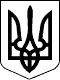 ВЕЛИКОСЕВЕРИНІВСЬКА СІЛЬСЬКА РАДА
КРОПИВНИЦЬКОГО РАЙОНУ КІРОВОГРАДСЬКОЇ ОБЛАСТІП`ЯТНАДЦЯТА СЕСІЯ ВОСЬМОГО СКЛИКАННЯ РІШЕННЯвід  «» грудня 2021 року                                          	№ с. Велика СеверинкаПро затвердження проекту землеустрою щодо відведення земельної ділянки у власність для будівництва та обслуговування житлового будинку, господарських будівель і споруд (присадибна ділянка) та передачу у власність земельної ділянки в с. Підгайці гр. Шевченко Еліні ВолодимирівніВідповідно пп.34, 35, п. 2 ст. 26 Закону України «Про місцеве самоврядування в Україні», ст.ст.12,39,40,81,121,122,125,126,186 Земельного кодексу України, ст.19 Закону України «Про землеустрій», Закону України «Про охорону земель», беручи до уваги містобудівну документацію «Оновлення та внесення змін до генерального плану села Підгайці Кіровоградського району Кіровоградської області»,  затверджену рішенням Великосеверинівської сільської ради від 31 січня 2017 року № 498, розглянувши наданий проект та клопотання від 06.10.2021 року № 1087/02-24 гр. Шевченко Еліни Володимирівни та враховуючи протокол постійної комісії з питань земельних відносин, будівництва, транспорту, зв’язку, екології та охорони навколишнього середовища від 26.11. 2021 року №9,СІЛЬСЬКА РАДА ВИРІШИЛА:1.Затвердити проект з землеустрою щодо відведення земельної ділянки у власність для будівництва та обслуговування житлового будинку господарських будівель і споруд (присадибна ділянка) загальною площею 0,1500 га із земель житлової та громадської забудови, що перебуває у запасі населеного пункту с. Підгайці Великосеверинівської сільської ради, в тому числі: 0,1500 га — для будівництва та обслуговування житлового будинку, господарських будівель і споруд (присадибна ділянка) гр. Шевченко Еліні Володимирівні в с. Підгайці по вул. Молодіжна, 18 Кропивницького району Кіровоградської області.2. Передати у власність земельну ділянку загальною площею 0,1500 га із земель запасу населеного пункту – села Підгайці, в тому числі: 0,1500 га — для будівництва та обслуговування житлового будинку, господарських будівель і споруд (присадибна ділянка) (КВЦПЗ В.02.01), забудовані землі під житловою одно- та двоповерховою забудовою, кадастровий номер 3522581200:57:000:1187 гр. Шевченко Еліні Володимирівні в с. Підгайці, вул. Молодіжна, 18 Кропивницького району Кіровоградської області.3.Зобов”язати гр. Шевченко Еліну Володимирівну зареєструвати речове право на земельну ділянку та надати копію реєстраційного документа до виконкому Великосеверинівської сільської ради.4. Зобов”язати гр. Шевченко Еліну Володимирівну суворо дотримуватися вимог земельного та природоохоронного законодавства України, забезпечувати використання земельної ділянки за цільовим призначенням та дотримуватися встановлених обмежень (обтяжень) на земельну ділянку, забезпечувати захист земель від пожеж, забруднення, засмічення, заростання бур'янами, чагарниками і дрібнолісся.5. Контроль за виконанням даного рішення покласти  на постійну комісію з питань земельних відносин, будівництва, транспорту, зв’язку, екології та охорони навколишнього середовища.Сільський голова                                                                 Сергій ЛЕВЧЕНКОВЕЛИКОСЕВЕРИНІВСЬКА СІЛЬСЬКА РАДА
КРОПИВНИЦЬКОГО РАЙОНУ КІРОВОГРАДСЬКОЇ ОБЛАСТІП`ЯТНАДЦЯТА СЕСІЯ ВОСЬМОГО СКЛИКАННЯ РІШЕННЯвід  «» грудня 2021 року                                          	№ с. Велика СеверинкаПро затвердження проекту землеустрою щодо відведення земельної ділянки у власність для будівництва та обслуговування житлового будинку, господарських будівель і споруд (присадибна ділянка) та передачу у власність земельної ділянки в с. Підгайці гр. Шевченку Богдану ОлександровичуВідповідно пп.34, 35, п. 2 ст. 26 Закону України «Про місцеве самоврядування в Україні», ст.ст.12,39,40,81,121,122,125,126,186 Земельного кодексу України, ст.19 Закону України «Про землеустрій», Закону України «Про охорону земель», беручи до уваги містобудівну документацію «Оновлення та внесення змін до генерального плану села Підгайці Кіровоградського району Кіровоградської області»,  затверджену рішенням Великосеверинівської сільської ради від 31 січня 2017 року № 498, розглянувши наданий проект та клопотання від 06.10.2021 року № 1086/02-24 гр. Шевченка Богдана Олександровича та враховуючи протокол постійної комісії з питань земельних відносин, будівництва, транспорту, зв’язку, екології та охорони навколишнього середовища від 26.11. 2021 року №9,СІЛЬСЬКА РАДА ВИРІШИЛА:1.Затвердити проект з землеустрою щодо відведення земельної ділянки у власність для будівництва та обслуговування житлового будинку господарських будівель і споруд (присадибна ділянка) загальною площею 0,1500 га із земель житлової та громадської забудови, що перебуває у запасі населеного пункту с. Підгайці Великосеверинівської сільської ради, в тому числі: 0,1500 га — для будівництва та обслуговування житлового будинку, господарських будівель і споруд (присадибна ділянка) гр. Шевченку Богдану Олександровичу в с. Підгайці по вул. Молодіжна, 43 Кропивницького району Кіровоградської області.2. Передати у власність земельну ділянку загальною площею 0,1500 га із земель запасу населеного пункту – села Підгайці, в тому числі: 0,1500 га — для будівництва та обслуговування житлового будинку, господарських будівель і споруд (присадибна ділянка) (КВЦПЗ В.02.01), забудовані землі під житловою одно- та двоповерховою забудовою, кадастровий номер 3522581200:57:000:1185 гр. Шевченку Богдану Олександровичу в с. Підгайці, вул. Молодіжна, 43 Кропивницького району Кіровоградської області.3.Зобов”язати гр. Шевченка Богдана Олександровича зареєструвати речове право на земельну ділянку та надати копію реєстраційного документа до виконкому Великосеверинівської сільської ради.4. Зобов”язати гр. Шевченка Богдана Олександровича суворо дотримуватися вимог земельного та природоохоронного законодавства України, забезпечувати використання земельної ділянки за цільовим призначенням та дотримуватися встановлених обмежень (обтяжень) на земельну ділянку, забезпечувати захист земель від пожеж, забруднення, засмічення, заростання бур'янами, чагарниками і дрібнолісся.5. Контроль за виконанням даного рішення покласти  на постійну комісію з питань земельних відносин, будівництва, транспорту, зв’язку, екології та охорони навколишнього середовища.Сільський голова                                                                 Сергій ЛЕВЧЕНКОВЕЛИКОСЕВЕРИНІВСЬКА СІЛЬСЬКА РАДА
КРОПИВНИЦЬКОГО РАЙОНУ КІРОВОГРАДСЬКОЇ ОБЛАСТІП`ЯТНАДЦЯТА СЕСІЯ ВОСЬМОГО СКЛИКАННЯ РІШЕННЯвід  «» грудня 2021 року                                          	№ с. Велика СеверинкаПро затвердження проекту землеустрою щодо відведення земельної ділянки у власність для будівництва та обслуговування житлового будинку, господарських будівель і споруд (присадибна ділянка) та передачу у власність земельної ділянки в с. Підгайці гр. Репецькій Наталії АнатоліївніВідповідно пп.34, 35, п. 2 ст. 26 Закону України «Про місцеве самоврядування в Україні», ст.ст.12,39,40,81,121,122,125,126,186 Земельного кодексу України, ст.19 Закону України «Про землеустрій», Закону України «Про охорону земель», беручи до уваги містобудівну документацію «Оновлення та внесення змін до генерального плану села Підгайці Кіровоградського району Кіровоградської області»,  затверджену рішенням Великосеверинівської сільської ради від 31 січня 2017 року № 498, розглянувши наданий проект та клопотання від 01.11.2021 року № 1153/02-24 гр. Репецької Наталії Анатоліївни та враховуючи протокол постійної комісії з питань земельних відносин, будівництва, транспорту, зв’язку, екології та охорони навколишнього середовища від 26.11. 2021 року №9,СІЛЬСЬКА РАДА ВИРІШИЛА:1.Затвердити проект з землеустрою щодо відведення земельної ділянки у власність для будівництва та обслуговування житлового будинку господарських будівель і споруд (присадибна ділянка) загальною площею 0,1500 га із земель житлової та громадської забудови, що перебуває у запасі населеного пункту с. Підгайці Великосеверинівської сільської ради, в тому числі: 0,1500 га — для будівництва та обслуговування житлового будинку, господарських будівель і споруд (присадибна ділянка) гр. Репецькій Наталії Анатоліївні в с. Підгайці по вул. Шахтарська, 33 Кропивницького району Кіровоградської області.2. Передати у власність земельну ділянку загальною площею 0,1500 га із земель запасу населеного пункту – села Підгайці, в тому числі: 0,1500 га — для будівництва та обслуговування житлового будинку, господарських будівель і споруд (присадибна ділянка) (КВЦПЗ В.02.01), забудовані землі під житловою одно- та двоповерховою забудовою, кадастровий номер 3522581200:57:000:1184 гр. Репецькій Наталії Анатоліївні в с. Підгайці, вул. Шахтарська, 33 Кропивницького району Кіровоградської області.3.Зобов”язати гр. Репецьку Наталію Анатоліївну зареєструвати речове право на земельну ділянку та надати копію реєстраційного документа до виконкому Великосеверинівської сільської ради.4. Зобов”язати гр. Репецьку Наталію Анатоліївну суворо дотримуватися вимог земельного та природоохоронного законодавства України, забезпечувати використання земельної ділянки за цільовим призначенням та дотримуватися встановлених обмежень (обтяжень) на земельну ділянку, забезпечувати захист земель від пожеж, забруднення, засмічення, заростання бур'янами, чагарниками і дрібнолісся.5. Контроль за виконанням даного рішення покласти  на постійну комісію з питань земельних відносин, будівництва, транспорту, зв’язку, екології та охорони навколишнього середовища.Сільський голова                                                                 Сергій ЛЕВЧЕНКОВЕЛИКОСЕВЕРИНІВСЬКА СІЛЬСЬКА РАДА
КРОПИВНИЦЬКОГО РАЙОНУ КІРОВОГРАДСЬКОЇ ОБЛАСТІП`ЯТНАДЦЯТА СЕСІЯ ВОСЬМОГО СКЛИКАННЯ РІШЕННЯвід  «» грудня 2021 року                                          	№ с. Велика СеверинкаПро затвердження проекту землеустрою щодо відведення земельної ділянки у власність для будівництва та обслуговування житлового будинку, господарських будівель і споруд (присадибна ділянка) та передачу у власність земельної ділянки в с. Підгайці гр. Куделі Тарасу СергійовичуВідповідно пп.34, 35, п. 2 ст. 26 Закону України «Про місцеве самоврядування в Україні», ст.ст.12,39,40,81,121,122,125,126,186 Земельного кодексу України, ст.19 Закону України «Про землеустрій», Закону України «Про охорону земель», беручи до уваги містобудівну документацію «Оновлення та внесення змін до генерального плану села Підгайці Кіровоградського району Кіровоградської області»,  затверджену рішенням Великосеверинівської сільської ради від 31 січня 2017 року № 498, розглянувши наданий проект та клопотання від 19.10.2021 року № 1113/02-24 гр. Куделі Тараса Сергійовича та враховуючи протокол постійної комісії з питань земельних відносин, будівництва, транспорту, зв’язку, екології та охорони навколишнього середовища від 26.11. 2021 року №9, СІЛЬСЬКА РАДА ВИРІШИЛА:1.Затвердити проект з землеустрою щодо відведення земельної ділянки у власність для будівництва та обслуговування житлового будинку господарських будівель і споруд (присадибна ділянка) загальною площею 0,1492 га із земель житлової та громадської забудови, що перебуває у запасі населеного пункту с. Підгайці Великосеверинівської сільської ради, в тому числі: 0,1492 га — для будівництва та обслуговування житлового будинку, господарських будівель і споруд (присадибна ділянка) гр. Куделі Тарасу Сергійовичу в с. Підгайці по вул. Грушевського, 25 Кропивницького району Кіровоградської області.2. Передати у власність земельну ділянку загальною площею 0,1492 га із земель запасу населеного пункту – села Підгайці, в тому числі: 0,1492 га — для будівництва та обслуговування житлового будинку, господарських будівель і споруд (присадибна ділянка) (КВЦПЗ В.02.01), забудовані землі під житловою одно- та двоповерховою забудовою, кадастровий номер 3522581200:57:000:1193 гр. Куделі Тарасу Сергійовичу в с. Підгайці, вул. Грушевського, 25 Кропивницького району Кіровоградської області.3.Зобов”язати гр. Куделю Тараса Сергійовича зареєструвати речове право на земельну ділянку та надати копію реєстраційного документа до виконкому Великосеверинівської сільської ради.4. Зобов”язати гр. Куделю Тараса Сергійовича суворо дотримуватися вимог земельного та природоохоронного законодавства України, забезпечувати використання земельної ділянки за цільовим призначенням та дотримуватися встановлених обмежень (обтяжень) на земельну ділянку, забезпечувати захист земель від пожеж, забруднення, засмічення, заростання бур'янами, чагарниками і дрібнолісся.5. Контроль за виконанням даного рішення покласти  на постійну комісію з питань земельних відносин, будівництва, транспорту, зв’язку, екології та охорони навколишнього середовища.Сільський голова                                                                 Сергій ЛЕВЧЕНКОВЕЛИКОСЕВЕРИНІВСЬКА СІЛЬСЬКА РАДА
КРОПИВНИЦЬКОГО РАЙОНУ КІРОВОГРАДСЬКОЇ ОБЛАСТІП`ЯТНАДЦЯТА СЕСІЯ ВОСЬМОГО СКЛИКАННЯ РІШЕННЯвід  «» грудня 2021 року                                          	№ с. Велика СеверинкаПро затвердження проекту землеустрою щодо відведення земельної ділянки у власність для будівництва та обслуговування житлового будинку, господарських будівель і споруд (присадибна ділянка) та передачу у власність земельної ділянки в с. Підгайці гр. Бодаку Ігорю МихайловичуВідповідно пп.34, 35, п. 2 ст. 26 Закону України «Про місцеве самоврядування в Україні», ст.ст.12,39,40,81,121,122,125,126,186 Земельного кодексу України, ст.19 Закону України «Про землеустрій», Закону України «Про охорону земель», беручи до уваги містобудівну документацію «Оновлення та внесення змін до генерального плану села Підгайці Кіровоградського району Кіровоградської області»,  затверджену рішенням Великосеверинівської сільської ради від 31 січня 2017 року № 498, розглянувши наданий проект та клопотання від 12.10.2021 року № 1098/02-24 гр. Бодака Ігоря Михайловича та враховуючи протокол постійної комісії з питань земельних відносин, будівництва, транспорту, зв’язку, екології та охорони навколишнього середовища від 26.11. 2021 року №9,СІЛЬСЬКА РАДА ВИРІШИЛА:1.Затвердити проект з землеустрою щодо відведення земельної ділянки у власність для будівництва та обслуговування житлового будинку господарських будівель і споруд (присадибна ділянка) загальною площею 0,0785 га із земель житлової та громадської забудови, що перебуває у запасі населеного пункту с. Підгайці Великосеверинівської сільської ради, в тому числі: 0,0785 га — для будівництва та обслуговування житлового будинку, господарських будівель і споруд (присадибна ділянка) гр. Бодаку Ігорю Михайловичу в с. Підгайці по вул. Лелеківська, 8 Кропивницького району Кіровоградської області.2. Передати у власність земельну ділянку загальною площею 0,0785 га із земель запасу населеного пункту – села Підгайці, в тому числі: 0,0785 га — для будівництва та обслуговування житлового будинку, господарських будівель і споруд (присадибна ділянка) (КВЦПЗ В.02.01), забудовані землі під житловою одно- та двоповерховою забудовою, кадастровий номер 3522581200:57:000:1190 гр. Бодаку Ігорю Михайловичу в с. Підгайці, вул. Лелеківська, 8  Кропивницького району Кіровоградської області.3.Зобов”язати гр. Бодака Ігоря Михайловича зареєструвати речове право на земельну ділянку та надати копію реєстраційного документа до виконкому Великосеверинівської сільської ради.4. Зобов”язати гр. Бодака Ігоря Михайловича суворо дотримуватися вимог земельного та природоохоронного законодавства України, забезпечувати використання земельної ділянки за цільовим призначенням та дотримуватися встановлених обмежень (обтяжень) на земельну ділянку, забезпечувати захист земель від пожеж, забруднення, засмічення, заростання бур'янами, чагарниками і дрібнолісся.5. Контроль за виконанням даного рішення покласти  на постійну комісію з питань земельних відносин, будівництва, транспорту, зв’язку, екології та охорони навколишнього середовища.Сільський голова                                                                 Сергій ЛЕВЧЕНКОВЕЛИКОСЕВЕРИНІВСЬКА СІЛЬСЬКА РАДА
КРОПИВНИЦЬКОГО РАЙОНУ КІРОВОГРАДСЬКОЇ ОБЛАСТІП`ЯТНАДЦЯТА СЕСІЯ ВОСЬМОГО СКЛИКАННЯ РІШЕННЯвід  «» грудня 2021 року                                          	№ с. Велика СеверинкаПро затвердження проекту землеустрою щодо відведення земельної ділянки у власність для будівництва та обслуговування житлового будинку, господарських будівель і споруд (присадибна ділянка) та передачу у власність земельної ділянки в с. Підгайці гр. Кучмі Івану ІвановичуВідповідно пп.34, 35, п. 2 ст. 26 Закону України «Про місцеве самоврядування в Україні», ст.ст.12,39,40,81,121,122,125,126,186 Земельного кодексу України, ст.19 Закону України «Про землеустрій», Закону України «Про охорону земель», беручи до уваги містобудівну документацію «Оновлення та внесення змін до генерального плану села Підгайці Кіровоградського району Кіровоградської області»,  затверджену рішенням Великосеверинівської сільської ради від 31 січня 2017 року № 498, розглянувши наданий проект та клопотання від 01.11.2021 року № 1152/02-24 гр. Кучми Івана Івановича та враховуючи протокол постійної комісії з питань земельних відносин, будівництва, транспорту, зв’язку, екології та охорони навколишнього середовища від 26.11. 2021 року №9,СІЛЬСЬКА РАДА ВИРІШИЛА:1.Затвердити проект з землеустрою щодо відведення земельної ділянки у власність для будівництва та обслуговування житлового будинку господарських будівель і споруд (присадибна ділянка) загальною площею 0,0867 га із земель житлової та громадської забудови, що перебуває у запасі населеного пункту с. Підгайці Великосеверинівської сільської ради, в тому числі: 0,0867 га — для будівництва та обслуговування житлового будинку, господарських будівель і споруд (присадибна ділянка) гр. Кучмі Івану Івановичу в с. Підгайці по вул. Лелеківська, 6 Кропивницького району Кіровоградської області.2. Передати у власність земельну ділянку загальною площею 0,0867 га із земель запасу населеного пункту – села Підгайці, в тому числі: 0,0867 га — для будівництва та обслуговування житлового будинку, господарських будівель і споруд (присадибна ділянка) (КВЦПЗ В.02.01), забудовані землі під житловою одно- та двоповерховою забудовою, кадастровий номер 3522581200:57:000:1189 гр. Кучмі Івану Івановичу в с. Підгайці, вул. Лелеківська, 6 Кропивницького району Кіровоградської області.3.Зобов”язати гр. Кучму Івана Івановича зареєструвати речове право на земельну ділянку та надати копію реєстраційного документа до виконкому Великосеверинівської сільської ради.4. Зобов”язати гр. Кучму Івана Івановича суворо дотримуватися вимог земельного та природоохоронного законодавства України, забезпечувати використання земельної ділянки за цільовим призначенням та дотримуватися встановлених обмежень (обтяжень) на земельну ділянку, забезпечувати захист земель від пожеж, забруднення, засмічення, заростання бур'янами, чагарниками і дрібнолісся.5. Контроль за виконанням даного рішення покласти  на постійну комісію з питань земельних відносин, будівництва, транспорту, зв’язку, екології та охорони навколишнього середовища.Сільський голова                                                                 Сергій ЛЕВЧЕНКОВЕЛИКОСЕВЕРИНІВСЬКА СІЛЬСЬКА РАДА
КРОПИВНИЦЬКОГО РАЙОНУ КІРОВОГРАДСЬКОЇ ОБЛАСТІП`ЯТНАДЦЯТА СЕСІЯ ВОСЬМОГО СКЛИКАННЯ РІШЕННЯвід  «» грудня 2021 року                                          	№ с. Велика СеверинкаПро затвердження проекту землеустрою щодо відведення земельної ділянки у власність для будівництва та обслуговування житлового будинку, господарських будівель і споруд (присадибна ділянка) та передачу у власність земельної ділянки в с. Підгайці гр. Білик Діані СергіївніВідповідно пп.34, 35, п. 2 ст. 26 Закону України «Про місцеве самоврядування в Україні», ст.ст.12,39,40,81,121,122,125,126,186 Земельного кодексу України, ст.19 Закону України «Про землеустрій», Закону України «Про охорону земель», беручи до уваги містобудівну документацію «Оновлення та внесення змін до генерального плану села Підгайці Кіровоградського району Кіровоградської області», затверджену рішенням Великосеверинівської сільської ради від 31 січня 2017 року № 498, розглянувши наданий проект та клопотання від 26.10.2021 року № 1132/02-24 гр. Білик Діани Сергіївни та враховуючи протокол постійної комісії з питань земельних відносин, будівництва, транспорту, зв’язку, екології та охорони навколишнього середовища від 26.11. 2021 року №9,СІЛЬСЬКА РАДА ВИРІШИЛА:1.Затвердити проект з землеустрою щодо відведення земельної ділянки у власність для будівництва та обслуговування житлового будинку господарських будівель і споруд (присадибна ділянка) загальною площею 0,1500 га із земель житлової та громадської забудови, що перебуває у запасі населеного пункту с. Підгайці Великосеверинівської сільської ради, в тому числі: 0,1500 га — для будівництва та обслуговування житлового будинку, господарських будівель і споруд (присадибна ділянка) гр. Білик Діані Сергіївні в с. Підгайці по вул. Шахтарська, 29 Кропивницького району Кіровоградської області.2. Передати у власність земельну ділянку загальною площею 0,1500 га із земель запасу населеного пункту – села Підгайці, в тому числі: 0,1500 га — для будівництва та обслуговування житлового будинку, господарських будівель і споруд (присадибна ділянка) (КВЦПЗ В.02.01), забудовані землі під житловою одно- та двоповерховою забудовою, кадастровий номер 3522581200:57:000:1195 гр. Білик Діані Сергіївні в с. Підгайці, вул. Шахтарська, 29 Кропивницького району Кіровоградської області.3.Зобов”язати гр. Білик Діану Сергіївну зареєструвати речове право на земельну ділянку та надати копію реєстраційного документа до виконкому Великосеверинівської сільської ради.4. Зобов”язати гр. Білик Діану Сергіївну суворо дотримуватися вимог земельного та природоохоронного законодавства України, забезпечувати використання земельної ділянки за цільовим призначенням та дотримуватися встановлених обмежень (обтяжень) на земельну ділянку, забезпечувати захист земель від пожеж, забруднення, засмічення, заростання бур'янами, чагарниками і дрібнолісся.5. Контроль за виконанням даного рішення покласти  на постійну комісію з питань земельних відносин, будівництва, транспорту, зв’язку, екології та охорони навколишнього середовища.Сільський голова                                                                 Сергій ЛЕВЧЕНКОВЕЛИКОСЕВЕРИНІВСЬКА СІЛЬСЬКА РАДА
КРОПИВНИЦЬКОГО РАЙОНУ КІРОВОГРАДСЬКОЇ ОБЛАСТІП`ЯТНАДЦЯТА СЕСІЯ ВОСЬМОГО СКЛИКАННЯ РІШЕННЯвід  «» грудня 2021 року                                          	№ с. Велика СеверинкаПро затвердження проекту землеустрою щодо відведення земельної ділянки у власність для будівництва та обслуговування житлового будинку, господарських будівель і споруд (присадибна ділянка) та передачу у власність земельної ділянки в с. Підгайці гр. Бурлаковій Олені МиколаївніВідповідно пп.34, 35, п. 2 ст. 26 Закону України «Про місцеве самоврядування в Україні», ст.ст.12,39,40,81,121,122,125,126,186 Земельного кодексу України, ст.19 Закону України «Про землеустрій», Закону України «Про охорону земель», беручи до уваги містобудівну документацію «Оновлення та внесення змін до генерального плану села Підгайці Кіровоградського району Кіровоградської області», затверджену рішенням Великосеверинівської сільської ради від 31 січня 2017 року № 498, розглянувши наданий проект та клопотання від 01.11.2021 року № 1155/02-24 гр. Бурлакової Олени Миколаївни та враховуючи протокол постійної комісії з питань земельних відносин, будівництва, транспорту, зв’язку, екології та охорони навколишнього середовища від 26.11. 2021 року №9,СІЛЬСЬКА РАДА ВИРІШИЛА:1.Затвердити проект з землеустрою щодо відведення земельної ділянки у власність для будівництва та обслуговування житлового будинку господарських будівель і споруд (присадибна ділянка) загальною площею 0,1500 га із земель житлової та громадської забудови, що перебуває у запасі населеного пункту с. Підгайці Великосеверинівської сільської ради, в тому числі: 0,1500 га — для будівництва та обслуговування житлового будинку, господарських будівель і споруд (присадибна ділянка) гр. Бурлаковій Олені Миколаївні в с. Підгайці по вул. Ветеранська, 36 Кропивницького району Кіровоградської області.2. Передати у власність земельну ділянку загальною площею 0,1500 га із земель запасу населеного пункту – села Підгайці, в тому числі: 0,1500 га — для будівництва та обслуговування житлового будинку, господарських будівель і споруд (присадибна ділянка) (КВЦПЗ В.02.01), забудовані землі під житловою одно- та двоповерховою забудовою, кадастровий номер 3522581200:57:000:1200 гр. Бурлаковій Олені Миколаївні в с. Підгайці, вул. Ветеранська, 36 Кропивницького району Кіровоградської області.3.Зобов”язати гр. Бурлакову Олену Миколаївну зареєструвати речове право на земельну ділянку та надати копію реєстраційного документа до виконкому Великосеверинівської сільської ради.4. Зобов”язати гр. Бурлакову Олену Миколаївну суворо дотримуватися вимог земельного та природоохоронного законодавства України, забезпечувати використання земельної ділянки за цільовим призначенням та дотримуватися встановлених обмежень (обтяжень) на земельну ділянку, забезпечувати захист земель від пожеж, забруднення, засмічення, заростання бур'янами, чагарниками і дрібнолісся.5. Контроль за виконанням даного рішення покласти  на постійну комісію з питань земельних відносин, будівництва, транспорту, зв’язку, екології та охорони навколишнього середовища.Сільський голова                                                                 Сергій ЛЕВЧЕНКО\\ВЕЛИКОСЕВЕРИНІВСЬКА СІЛЬСЬКА РАДА
КРОПИВНИЦЬКОГО РАЙОНУ КІРОВОГРАДСЬКОЇ ОБЛАСТІП`ЯТНАДЦЯТА СЕСІЯ ВОСЬМОГО СКЛИКАННЯ РІШЕННЯвід  «» грудня 2021 року                                          	№ с. Велика СеверинкаПро затвердження проекту землеустрою щодо відведення земельної ділянки у власність для будівництва та обслуговування житлового будинку, господарських будівель і споруд (присадибна ділянка) та передачу у власність земельної ділянки в с. Велика Северинка гр. Поповій Світлані МиколаївніВідповідно пп.34, 35, п. 2 ст. 26 Закону України «Про місцеве самоврядування в Україні», ст.ст.12,39,40,81,121,122,125,126,186 Земельного кодексу України, ст.19 Закону України «Про землеустрій», Закону України «Про охорону земель», беручи до уваги містобудівну документацію «Оновлення та внесення змін до генерального плану села Велика Северинка Кіровоградського району Кіровоградської області» затвердженого рішенням Великосеверинівської сільської ради від 22 травня 2020 року № 1496, розглянувши наданий проект та клопотання від 17.09.2021 року № 1038/02-24 гр. Попової Світлани Миколаївни та враховуючи протокол постійної комісії з питань земельних відносин, будівництва, транспорту, зв’язку, екології та охорони навколишнього середовища від 26.11. 2021 року №9,СІЛЬСЬКА РАДА ВИРІШИЛА:1.Затвердити проект з землеустрою щодо відведення земельної ділянки у власність для будівництва та обслуговування житлового будинку господарських будівель і споруд (присадибна ділянка) загальною площею 0,1260 га із земель житлової та громадської забудови, що перебуває у запасі населеного пункту с. Велика Северинка Великосеверинівської сільської ради, в тому числі: 0,1260 га — для будівництва та обслуговування житлового будинку, господарських будівель і споруд (присадибна ділянка) гр. Поповій Світлані Миколаївні в с. Велика Северинка по вул. Виноградна, 41 Кропивницького району Кіровоградської області.2. Передати у власність земельну ділянку загальною площею 0,1260 га із земель запасу населеного пункту – села Велика Северинка, в тому числі: 0,1260 га — для будівництва та обслуговування житлового будинку, господарських будівель і споруд (присадибна ділянка) (КВЦПЗ В.02.01), забудовані землі під житловою одно- та двоповерховою забудовою, кадастровий номер 3522581200:51:005:0044 гр. Поповій Світлані Миколаївні в с. Велика Северинка, вул. Виноградна, 41 Кропивницького району Кіровоградської області.3.Зобов”язати гр. Попову Світлану Миколаївну  зареєструвати речове право на земельну ділянку та надати копію реєстраційного документа до виконкому Великосеверинівської сільської ради.4. Зобов”язати гр. Попову Світлану Миколаївну суворо дотримуватися вимог земельного та природоохоронного законодавства України, забезпечувати використання земельної ділянки за цільовим призначенням та дотримуватися встановлених обмежень (обтяжень) на земельну ділянку, забезпечувати захист земель від пожеж, забруднення, засмічення, заростання бур'янами, чагарниками і дрібнолісся.5. Контроль за виконанням даного рішення покласти  на постійну комісію з питань земельних відносин, будівництва, транспорту, зв’язку, екології та охорони навколишнього середовища.Сільський голова                                                                 Сергій ЛЕВЧЕНКОВЕЛИКОСЕВЕРИНІВСЬКА СІЛЬСЬКА РАДА
КРОПИВНИЦЬКОГО РАЙОНУ КІРОВОГРАДСЬКОЇ ОБЛАСТІП`ЯТНАДЦЯТА СЕСІЯ ВОСЬМОГО СКЛИКАННЯ РІШЕННЯвід  «» грудня 2021 року                                          	№ с. Велика СеверинкаПро затвердження проекту землеустрою щодо відведення земельної ділянки у власність для будівництва та обслуговування житлового будинку, господарських будівель і споруд (присадибна ділянка) та передачу у власність земельної ділянки в с. Велика Северинка гр. Поповій Катерині ВасилівніВідповідно пп.34, 35, п. 2 ст. 26 Закону України «Про місцеве самоврядування в Україні», ст.ст.12,39,40,81,121,122,125,126,186 Земельного кодексу України, ст.19 Закону України «Про землеустрій», Закону України «Про охорону земель», беручи до уваги містобудівну документацію «Оновлення та внесення змін до генерального плану села Велика Северинка Кіровоградського району Кіровоградської області» затвердженого рішенням Великосеверинівської сільської ради від 22 травня 2020 року № 1496, розглянувши наданий проект та клопотання від 28.09.2021 року № 1074/02-24 гр. Попової Катерини Василівни та враховуючи протокол постійної комісії з питань земельних відносин, будівництва, транспорту, зв’язку, екології та охорони навколишнього середовища від 26.11. 2021 року №9,СІЛЬСЬКА РАДА ВИРІШИЛА:1.Затвердити проект з землеустрою щодо відведення земельної ділянки у власність для будівництва та обслуговування житлового будинку господарських будівель і споруд (присадибна ділянка) загальною площею 0,1300 га із земель житлової та громадської забудови, що перебуває у запасі населеного пункту с. Велика Северинка Великосеверинівської сільської ради, в тому числі: 0,1300 га — для будівництва та обслуговування житлового будинку, господарських будівель і споруд (присадибна ділянка) гр. Поповій Катерині Василівні в с. Велика Северинка по вул. Виноградна, 30 Кропивницького району Кіровоградської області.2. Передати у власність земельну ділянку загальною площею 0,1300 га із земель запасу населеного пункту – села Велика Северинка, в тому числі: 0,1300 — для будівництва та обслуговування житлового будинку, господарських будівель і споруд (присадибна ділянка) (КВЦПЗ В.02.01), забудовані землі під житловою одно- та двоповерховою забудовою, кадастровий номер 3522581200:51:005:0045 гр. Поповій Катерині Василівні в с. Велика Северинка, вул. Виноградна,30 Кропивницького району Кіровоградської області.3.Зобов”язати гр. Попову Катерину Василівну  зареєструвати речове право на земельну ділянку та надати копію реєстраційного документа до виконкому Великосеверинівської сільської ради.4. Зобов”язати гр. Попову Катерину Василівну суворо дотримуватися вимог земельного та природоохоронного законодавства України, забезпечувати використання земельної ділянки за цільовим призначенням та дотримуватися встановлених обмежень (обтяжень) на земельну ділянку, забезпечувати захист земель від пожеж, забруднення, засмічення, заростання бур'янами, чагарниками і дрібнолісся.5. Контроль за виконанням даного рішення покласти  на постійну комісію з питань земельних відносин, будівництва, транспорту, зв’язку, екології та охорони навколишнього середовища.Сільський голова                                                                 Сергій ЛЕВЧЕНКОВЕЛИКОСЕВЕРИНІВСЬКА СІЛЬСЬКА РАДА
КРОПИВНИЦЬКОГО РАЙОНУ КІРОВОГРАДСЬКОЇ ОБЛАСТІП`ЯТНАДЦЯТА СЕСІЯ ВОСЬМОГО СКЛИКАННЯ РІШЕННЯвід  «» грудня 2021 року                                          	№ с. Велика СеверинкаПро затвердження проекту землеустрою щодо відведення земельних ділянок у власність для будівництва та обслуговування житлового будинку, господарських будівель і споруд (присадибна ділянка),для індивідуального садівництвата передачу у власність земельних ділянокв с. Оситняжка гр. Оросу Ярославу ЮрійовичуВідповідно пп.34, 35, п. 2 ст. 26 Закону України «Про місцеве самоврядування в Україні», ст.ст.12,39,40,81,121,122,125,126,186 Земельного кодексу України, ст.19 Закону України «Про землеустрій», Закону України «Про охорону земель», беручи до уваги містобудівну документацію «Оновлення та внесення змін до генерального плану села Оситняжка Кропивницького району Кіровоградської області» затвердженого рішенням Великосеверинівської сільської ради від 22 травня 2020 року № 1497, розглянувши наданий проект та клопотання від 12.10.2021 року № 1099/02-24 гр. Ороса Ярослава Юрійовича та враховуючи протокол постійної комісії з питань земельних відносин, будівництва, транспорту, зв’язку, екології та охорони навколишнього середовища від 26.11. 2021 року №9,СІЛЬСЬКА РАДА ВИРІШИЛА:1.Затвердити проект з землеустрою щодо відведення земельних ділянок у власність для будівництва та обслуговування житлового будинку господарських будівель і споруд (присадибна ділянка)  та ведення особистого селянського господарства загальною площею 0,3700 га із земель житлової та громадської забудови, що перебуває у запасі населеного пункту с. Оситняжка Великосеверинівської сільської ради,  в тому числі: 0,2500 га — для будівництва та обслуговування житлового будинку, господарських будівель і споруд (присадибна ділянка), 0,1200 га – для індивідуального садівництва гр. Оросу Ярославу Юрійовичу в с. Оситняжка по вул. Садова, 64  Кропивницького району Кіровоградської області.2. Передати у власність земельну ділянку загальною площею 0,3700 га із земель запасу населеного пункту – села Оситняжка, в тому числі: 0,2500 га — для будівництва та обслуговування житлового будинку, господарських будівель і споруд (присадибна ділянка) (КВЦПЗ В.02.01), забудовані землі під житловою одно- та двоповерховою забудовою, кадастровий номер 3522586400:51:000:0312, 0,1200 га- для індивідуального садівництва (КВЦПЗ А 01.05), землі сільськогосподарського призначення, багаторічні насадження, кадастровий номер 3522586400:51:000:0311,  гр. Оросу Ярославу Юрійовичу в с. Оситняжка, вул. Садова, 64 Кропивницького району Кіровоградської області.3.Зобов’язати гр. Ороса Ярослава Юрійовича зареєструвати речове право на земельну ділянку та надати копію реєстраційного документа до виконкому Великосеверинівської сільської ради.4. Зобов’язати гр. Ороса Ярослава Юрійовича суворо дотримуватися вимог земельного та природоохоронного законодавства України, забезпечувати використання земельних ділянок за цільовим призначенням та дотримуватися встановлених обмежень (обтяжень) на земельну ділянку, забезпечувати захист земель від пожеж, забруднення, засмічення, заростання бур'янами, чагарниками і дрібнолісся.5. Контроль за виконанням даного рішення покласти  на постійну комісію з питань земельних відносин, будівництва, транспорту, зв’язку, екології та охорони навколишнього середовища.Сільський голова                                                                 Сергій ЛЕВЧЕНКОВЕЛИКОСЕВЕРИНІВСЬКА СІЛЬСЬКА РАДА
КРОПИВНИЦЬКОГО РАЙОНУ КІРОВОГРАДСЬКОЇ ОБЛАСТІП`ЯТНАДЦЯТА СЕСІЯ ВОСЬМОГО СКЛИКАННЯ РІШЕННЯвід  «» грудня 2021 року                                          	№ с. Велика СеверинкаПро затвердження проекту землеустрою щодо відведення земельної ділянки у власність для будівництва індивідуального гаражата передачу у власність земельної ділянки в с. Созонівка гр. Дяченко Юлії СергіївніВідповідно пп.34, 35, п. 2 ст. 26 Закону України «Про місцеве самоврядування в Україні», ст.ст.12,39,40,81,121,122,125,126,186 Земельного кодексу України, ст.19 Закону України «Про землеустрій», Закону України «Про охорону земель», беручи до уваги містобудівну документацію «Проект планіровки та забудови села Созонівка Кіровоградського районна Кіровоградської області»,  затверджену розпорядженням Кіровоградської обласної ради народних депутатів Виконавчий комітет від 18 грудня 1985 року № 564-р,розглянувши наданий проект та клопотання від 13.10. 2021 року № 1105/02-24 гр. Дяченко Юлії Сергіївни та враховуючи протокол постійної комісії з питань земельних відносин, будівництва, транспорту, зв’язку, екології та охорони навколишнього середовища від 26.11. 2021 року № 9,СІЛЬСЬКА РАДА ВИРІШИЛА:1.Затвердити проект з землеустрою щодо відведення земельної ділянки у власність для будівництва індивідуального гаражу загальною площею 0,0049 га із земель житлової та громадської забудови, що перебуває у запасі населеного пункту с. Созонівка Великосеверинівської сільської ради,  в тому числі: 0,0049 га — для будівництва індивідуального гаражу гр. Дяченко Юлії Сергіївні в с. Созонівка по вул. Паркова  Кропивницького району Кіровоградської області.2. Передати у власність земельну ділянку загальною площею 0,0049 га із земель запасу населеного пункту – села Созонівка, в тому числі: 0,0049 га — для будівництва індивідуального гаражу (КВЦПЗ В.02.05), землі житлової та громадської забудови, малоповерхова забудова, кадастровий номер 3522587000:51:000:0769 гр. Дяченко Юлії Сергіївні  в с. Созонівка, вул. Паркова Кропивницького району Кіровоградської області.3. Зобов’язати гр. Дяченко Юлію Сергіївну зареєструвати речове право на земельну ділянку та надати копію реєстраційного документа до виконкому Великосеверинівської сільської ради.4. Зобов’язати гр. Дяченко Юлію Сергіївну суворо дотримуватися вимог земельного та природоохоронного законодавства України, забезпечувати використання земельної ділянки за цільовим призначенням та дотримуватися встановлених обмежень (обтяжень) на земельну ділянку, забезпечувати захист земель від пожеж, забруднення, засмічення, заростання бур'янами, чагарниками і дрібнолісся.5. Контроль за виконанням даного рішення покласти  на постійну комісію з питань земельних відносин, будівництва, транспорту, зв’язку, екології та охорони навколишнього середовища.Сільський голова                                                                 Сергій ЛЕВЧЕНКОВЕЛИКОСЕВЕРИНІВСЬКА СІЛЬСЬКА РАДА
КРОПИВНИЦЬКОГО РАЙОНУ КІРОВОГРАДСЬКОЇ ОБЛАСТІП`ЯТНАДЦЯТА СЕСІЯ ВОСЬМОГО СКЛИКАННЯ РІШЕННЯвід  «» грудня  2021 року                                         	№с. Велика СеверинкаПро затвердження проекту землеустрою щодо відведення земельної ділянки у власністьдля ведення особистого селянського господарствата передачу у власність земельної ділянки у с. Оситняжка гр. Солодову Віталію Миколайовичу  	Відповідно пп.34, 35, п. 2 ст. 26 Закону України «Про місцеве самоврядування в Україні», ст.ст.12,33,81,121,122,125,126,186 Земельного кодексу України, ст.19 Закону України «Про землеустрій», Закону України «Про охорону земель», розглянувши наданий проект та клопотання від 16.11.2021 року № 1207/02-24 гр. Солодова Віталія Миколайовича та враховуючи протокол постійної комісії з питань земельних відносин, будівництва, транспорту, зв’язку, екології та охорони навколишнього середовища від 26.11. 2021 року №9,                                         СІЛЬСЬКА РАДА ВИРІШИЛА:1.Затвердити проект з землеустрою щодо відведення земельної ділянки у власність для ведення особистого селянського господарства загальною площею 1,2000 га із земель комунальної власності, земель сільськогосподарського призначення, в тому числі: 1,2000 га — для ведення особистого селянського господарства гр. Солодову Віталію Миколайовичу із земель комунальної власності, земель сільськогосподарського призначення, рілля за адресою с. Оситняжка на території Великосеверинівської сільської ради Кропивницького району Кіровоградської області.2. Змінити цільове призначення земельної ділянки, кадастровий номер 3522586400:51:000:0269, площею 1,2000 га з «16.00 Землі запасу (земельні ділянки кожної категорії земель, які не надані у власність або користування громадянам чи юридичним особам)» у «(А 01.03) для ведення особистого селянського господарства» на території Великосеверинівської сільської ради Кропивницького району Кіровоградської області.3. Передати у власність земельну ділянку загальною площею 1,2000 га із земель комунальної власності, земель сільськогосподарського призначення, в тому числі: 1,2000 га — для ведення особистого селянського господарства (КВЦПЗ А 01.03), земель комунальної власності, земель сільськогосподарського призначення, рілля, кадастровий номер 3522586400:51:000:0269 гр. Солодову Віталію Миколайовичу за адресою с. Оситняжка  на території Великосеверинівської сільської ради Кропивницького району Кіровоградської області.4. Зобов’язати гр. Солодова Віталія Миколайовича зареєструвати речове право на земельну ділянку зазначеної в п.3 даного рішення та надати копію реєстраційного документа до виконкому Великосеверинівської сільської ради.5. Зобов’язати гр. Солодова Віталія Миколайовича суворо дотримуватися вимог земельного та природоохоронного законодавства України, забезпечувати використання земельної ділянки за цільовим призначенням та дотримуватися встановлених обмежень (обтяжень) на земельну ділянку, забезпечувати захист земель від пожеж, забруднення, засмічення, заростання бур'янами, чагарниками і дрібнолісся. Використання земельної ділянки способами, що призводять до погіршення її якості, забороняється.6. Контроль за виконанням даного рішення покласти на  постійну  комісію з  питань земельних  відносин, будівництва, транспорту, зв’язку, екології та  охорони  навколишнього  середовища.Сільський голова                   			           Сергій  ЛЕВЧЕНКОВЕЛИКОСЕВЕРИНІВСЬКА СІЛЬСЬКА РАДА
КРОПИВНИЦЬКОГО РАЙОНУ КІРОВОГРАДСЬКОЇ ОБЛАСТІП`ЯТНАДЦЯТА СЕСІЯ ВОСЬМОГО СКЛИКАННЯ РІШЕННЯвід  «» грудня  2021 року                                         	№с. Велика СеверинкаПро затвердження проекту землеустрою щодо відведення земельної ділянки у власністьдля ведення особистого селянського господарствата передачу у власність земельної ділянки у с. Оситняжка гр. Осіповій Анні Віталіївні  	Відповідно пп.34, 35, п. 2 ст. 26 Закону України «Про місцеве самоврядування в Україні», ст.ст.12,33,81,121,122,125,126,186 Земельного кодексу України, ст.19 Закону України «Про землеустрій», Закону України «Про охорону земель», розглянувши наданий проект та клопотання від 15.11.2021 року № 1199/02-24 гр. Осіпової Анни Віталіївни та враховуючи протокол постійної комісії з питань земельних відносин, будівництва, транспорту, зв’язку, екології та охорони навколишнього середовища від 26.11. 2021 року №9,                                         СІЛЬСЬКА РАДА ВИРІШИЛА:1.Затвердити проект з землеустрою щодо відведення земельної ділянки у власність для ведення особистого селянського господарства загальною площею 0,5200 га із земель комунальної власності, земель сільськогосподарського призначення, в тому числі: 0,5200 га — для ведення особистого селянського господарства гр. Осіповій Анні Віталіївні із земель комунальної власності, земель сільськогосподарського призначення, рілля за адресою с. Оситняжка на території Великосеверинівської сільської ради Кропивницького району Кіровоградської області.2. Змінити цільове призначення земельної ділянки, кадастровий номер 3522586400:51:000:0259, площею 0,5200 га з «16.00 Землі запасу (земельні ділянки кожної категорії земель, які не надані у власність або користування громадянам чи юридичним особам)» у «(А 01.03) для ведення особистого селянського господарства» на території Великосеверинівської сільської ради Кропивницького району Кіровоградської області.3. Передати у власність земельну ділянку загальною площею 0,5200 га із земель комунальної власності, земель сільськогосподарського призначення, в тому числі: 0,5200 га — для ведення особистого селянського господарства (КВЦПЗ А 01.03), земель комунальної власності, земель сільськогосподарського призначення, рілля, кадастровий номер 3522586400:51:000:0259 гр. Осіповій Анні Віталіївні за адресою с. Оситняжка  на території Великосеверинівської сільської ради Кропивницького району Кіровоградської області.4. Зобов’язати гр. Осіпову Анну Віталіївну зареєструвати речове право на земельну ділянку зазначеної в п.3 даного рішення та надати копію реєстраційного документа до виконкому Великосеверинівської сільської ради.5. Зобов’язати гр. Осіпову Анну Віталіївну суворо дотримуватися вимог земельного та природоохоронного законодавства України, забезпечувати використання земельної ділянки за цільовим призначенням та дотримуватися встановлених обмежень (обтяжень) на земельну ділянку, забезпечувати захист земель від пожеж, забруднення, засмічення, заростання бур'янами, чагарниками і дрібнолісся. Використання земельної ділянки способами, що призводять до погіршення її якості, забороняється.6. Контроль за виконанням даного рішення покласти на  постійну  комісію з  питань земельних  відносин, будівництва, транспорту, зв’язку, екології та  охорони  навколишнього  середовища.Сільський голова                   			           Сергій  ЛЕВЧЕНКОВЕЛИКОСЕВЕРИНІВСЬКА СІЛЬСЬКА РАДА
КРОПИВНИЦЬКОГО РАЙОНУ КІРОВОГРАДСЬКОЇ ОБЛАСТІП`ЯТНАДЦЯТА СЕСІЯ ВОСЬМОГО СКЛИКАННЯ РІШЕННЯвід  «» грудня  2021 року                                         	№с. Велика СеверинкаПро затвердження проекту землеустрою щодо відведення земельної ділянки у власністьдля ведення особистого селянського господарствата передачу у власність земельної ділянки у с. Оситняжка гр. Голубу Олександру Сергійовичу  	Відповідно пп.34, 35, п. 2 ст. 26 Закону України «Про місцеве самоврядування в Україні», ст.ст.12,33,81,121,122,125,126,186 Земельного кодексу України, ст.19 Закону України «Про землеустрій», Закону України «Про охорону земель», розглянувши наданий проект та клопотання від 19.10.2021 року № 1114/02-24 гр. Голуба Олександра Сергійовича та враховуючи протокол постійної комісії з питань земельних відносин, будівництва, транспорту, зв’язку, екології та охорони навколишнього середовища від 26.11. 2021 року №9,                                         СІЛЬСЬКА РАДА ВИРІШИЛА:1.Затвердити проект з землеустрою щодо відведення земельної ділянки у власність для ведення особистого селянського господарства загальною площею 0,4900 га із земель комунальної власності, земель сільськогосподарського призначення, в тому числі: 0,4900 га — для ведення особистого селянського господарства гр. Голубу Олександру Сергійовичу із земель комунальної власності, земель сільськогосподарського призначення, рілля за адресою с. Оситняжка вул. Пушкінська на території Великосеверинівської сільської ради Кропивницького району Кіровоградської області.2. Передати у власність земельну ділянку загальною площею 0,4900 га із земель комунальної власності, земель сільськогосподарського призначення, в тому числі: 0,4900 га — для ведення особистого селянського господарства (КВЦПЗ А 01.03), земель комунальної власності, земель сільськогосподарського призначення, рілля, кадастровий номер 3522586400:51:000:0315 гр. Голубу Олександру Сергійовичу за адресою с. Оситняжка вул. Пушкінська на території Великосеверинівської сільської ради Кропивницького району Кіровоградської області.3. Зобов’язати гр. Голуба Олександра Сергійовича зареєструвати речове право на земельну ділянку зазначеної в п.2 даного рішення та надати копію реєстраційного документа до виконкому Великосеверинівської сільської ради.4. Зобов’язати гр. Голуба Олександра Сергійовича суворо дотримуватися вимог земельного та природоохоронного законодавства України, забезпечувати використання земельної ділянки за цільовим призначенням та дотримуватися встановлених обмежень (обтяжень) на земельну ділянку, забезпечувати захист земель від пожеж, забруднення, засмічення, заростання бур'янами, чагарниками і дрібнолісся. Використання земельної ділянки способами, що призводять до погіршення її якості, забороняється.5. Контроль за виконанням даного рішення покласти на  постійну  комісію з  питань земельних  відносин, будівництва, транспорту, зв’язку, екології та  охорони  навколишнього  середовища.Сільський голова                   			           Сергій  ЛЕВЧЕНКОВЕЛИКОСЕВЕРИНІВСЬКА СІЛЬСЬКА РАДА
КРОПИВНИЦЬКОГО РАЙОНУ КІРОВОГРАДСЬКОЇ ОБЛАСТІП`ЯТНАДЦЯТА СЕСІЯ ВОСЬМОГО СКЛИКАННЯ РІШЕННЯвід  «» грудня  2021 року                                         	№с. Велика СеверинкаПро затвердження проекту землеустрою щодо відведення земельної ділянки у власністьдля ведення особистого селянського господарствата передачу у власність земельної ділянки у с. Велика Северинка гр. Осадчій Наталії Володимирівна  	Відповідно пп.34, 35, п. 2 ст. 26 Закону України «Про місцеве самоврядування в Україні», ст.ст.12,33,81,121,122,125,126,186 Земельного кодексу України, ст.19 Закону України «Про землеустрій», Закону України «Про охорону земель», розглянувши наданий проект та клопотання від 22.09.2021 року № 1152/02-24 гр. Осадчої Наталії Володимирівна та враховуючи протокол постійної комісії з питань земельних відносин, будівництва, транспорту, зв’язку, екології та охорони навколишнього середовища від 26.11. 2021 року №9,                                         СІЛЬСЬКА РАДА ВИРІШИЛА:1.Затвердити проект з землеустрою щодо відведення земельної ділянки у власність для ведення особистого селянського господарства загальною площею 0,1447 га із земель комунальної власності, земель сільськогосподарського призначення, в тому числі: 0,1447 га — для ведення особистого селянського господарства гр. Осадчій Наталії Володимирівні із земель комунальної власності, земель сільськогосподарського призначення, рілля за адресою с. Велика Северинка вул. Гагаріна, 42 на території Великосеверинівської сільської ради Кропивницького району Кіровоградської області.2. Передати у власність земельну ділянку загальною площею 0,1447 га із земель комунальної власності, земель сільськогосподарського призначення, в тому числі: 0,1447 га — для ведення особистого селянського господарства (КВЦПЗ А 01.03), земель комунальної власності, земель сільськогосподарського призначення, рілля, кадастровий номер 3522581200:51:003:0038 гр. Осадчій Наталії Володимирівні за адресою с. Велика Северинка вул. Гагаріна, 42 на території Великосеверинівської сільської ради Кропивницького району Кіровоградської області.3. Зобов’язати гр. Осадчу Наталію Володимирівну зареєструвати речове право на земельну ділянку зазначеної в п.2 даного рішення та надати копію реєстраційного документа до виконкому Великосеверинівської сільської ради.4. Зобов’язати гр. Осадчу Наталію Володимирівну  суворо дотримуватися вимог земельного та природоохоронного законодавства України, забезпечувати використання земельної ділянки за цільовим призначенням та дотримуватися встановлених обмежень (обтяжень) на земельну ділянку, забезпечувати захист земель від пожеж, забруднення, засмічення, заростання бур'янами, чагарниками і дрібнолісся. Використання земельної ділянки способами, що призводять до погіршення її якості, забороняється.5. Контроль за виконанням даного рішення покласти на  постійну  комісію з  питань земельних  відносин, будівництва, транспорту, зв’язку, екології та  охорони  навколишнього  середовища.Сільський голова                   			           Сергій  ЛЕВЧЕНКОВЕЛИКОСЕВЕРИНІВСЬКА СІЛЬСЬКА РАДА
КРОПИВНИЦЬКОГО РАЙОНУ КІРОВОГРАДСЬКОЇ ОБЛАСТІП`ЯТНАДЦЯТА СЕСІЯ ВОСЬМОГО СКЛИКАННЯ РІШЕННЯвід  «» грудня  2021 року                                         	№с. Велика СеверинкаПро затвердження проекту землеустрою щодо відведення земельної ділянки у власністьдля ведення особистого селянського господарствата передачу у власність земельної ділянки гр. Олійнику Юрію Семеновичуна території Великосеверинівської сільської ради  	Відповідно пп.34, 35, п. 2 ст. 26 Закону України «Про місцеве самоврядування в Україні», ст.ст.12,33,81,121,122,125,126,186 Земельного кодексу України, ст.19 Закону України «Про землеустрій», Закону України «Про охорону земель», розглянувши наданий проект та клопотання від 01.11.2021 року № 1156/02-24 гр. Олійника Юрія Семеновича та враховуючи протокол постійної комісії з питань земельних відносин, будівництва, транспорту, зв’язку, екології та охорони навколишнього середовища від 26.11. 2021 року №9,                                         СІЛЬСЬКА РАДА ВИРІШИЛА:1.Затвердити проект з землеустрою щодо відведення земельної ділянки у власність для ведення особистого селянського господарства загальною площею 2,0000 га із земель комунальної власності, земель сільськогосподарського призначення, в тому числі: 2,0000 га — для ведення особистого селянського господарства гр. Олійнику Юрію Семеновичу із земель комунальної власності, земель сільськогосподарського призначення, рілля на території Великосеверинівської сільської ради Кропивницького району Кіровоградської області.2. Передати у власність земельну ділянку загальною площею 2,0000 га із земель комунальної власності, земель сільськогосподарського призначення, в тому числі: 2,0000 га — для ведення особистого селянського господарства (КВЦПЗ А 01.03), земель комунальної власності, земель сільськогосподарського призначення, рілля, кадастровий номер 3522582100:02:000:5178 гр. Олійнику Юрію Семеновичу на території Великосеверинівської сільської ради Кропивницького району Кіровоградської області.3. Зобов’язати гр. Олійника Юрія Семеновича зареєструвати речове право на земельну ділянку зазначеної в п.2 даного рішення та надати копію реєстраційного документа до виконкому Великосеверинівської сільської ради.4. Зобов’язати гр. Олійника Юрія Семеновича  суворо дотримуватися вимог земельного та природоохоронного законодавства України, забезпечувати використання земельної ділянки за цільовим призначенням та дотримуватися встановлених обмежень (обтяжень) на земельну ділянку, забезпечувати захист земель від пожеж, забруднення, засмічення, заростання бур'янами, чагарниками і дрібнолісся. Використання земельної ділянки способами, що призводять до погіршення її якості, забороняється.5. Контроль за виконанням даного рішення покласти на  постійну  комісію з  питань земельних  відносин, будівництва, транспорту, зв’язку, екології та  охорони  навколишнього  середовища.Сільський голова                   			           Сергій  ЛЕВЧЕНКОВЕЛИКОСЕВЕРИНІВСЬКА СІЛЬСЬКА РАДА
КРОПИВНИЦЬКОГО РАЙОНУ КІРОВОГРАДСЬКОЇ ОБЛАСТІП`ЯТНАДЦЯТА СЕСІЯ ВОСЬМОГО СКЛИКАННЯ РІШЕННЯвід  «» грудня  2021 року                                         	№с. Велика СеверинкаПро затвердження проекту землеустрою щодо відведення земельної ділянки у власністьдля ведення особистого селянського господарствата передачу у власність земельної ділянки у с. Оситняжка гр. Дяченко Григорію Карповичу  	Відповідно пп.34, 35, п. 2 ст. 26 Закону України «Про місцеве самоврядування в Україні», ст.ст.12,33,81,121,122,125,126,186 Земельного кодексу України, ст.19 Закону України «Про землеустрій», Закону України «Про охорону земель», розглянувши наданий проект та клопотання від 07.10.2021 року № 1088/02-24 гр. Дяченка Григорія Карповича та враховуючи протокол постійної комісії з питань земельних відносин, будівництва, транспорту, зв’язку, екології та охорони навколишнього середовища від 26.11. 2021 року №9,                                         СІЛЬСЬКА РАДА ВИРІШИЛА:1.Затвердити проект з землеустрою щодо відведення земельної ділянки у власність для ведення особистого селянського господарства загальною площею 0,3520 га із земель комунальної власності, земель сільськогосподарського призначення, в тому числі: 0,3520 га — для ведення особистого селянського господарства гр. Дяченку Григорію Карповичу із земель комунальної власності, земель сільськогосподарського призначення, рілля за адресою с. Оситняжка вул. Інгульська на території Великосеверинівської сільської ради Кропивницького району Кіровоградської області.2. Передати у власність земельну ділянку загальною площею 0,3520 га із земель комунальної власності, земель сільськогосподарського призначення, в тому числі: 0,3520 га — для ведення особистого селянського господарства (КВЦПЗ А 01.03), земель комунальної власності, земель сільськогосподарського призначення, рілля, кадастровий номер 3522586400:02:000:0106 гр. Дяченку Григорію Карповичу за адресою с. Оситняжка вул. Інгульська на території Великосеверинівської сільської ради Кропивницького району Кіровоградської області.3. Зобов’язати гр. Дяченка Григорія Карповича зареєструвати речове право на земельну ділянку зазначеної в п.2 даного рішення та надати копію реєстраційного документа до виконкому Великосеверинівської сільської ради.4. Зобов’язати гр. Дяченка Григорія Карповича  суворо дотримуватися вимог земельного та природоохоронного законодавства України, забезпечувати використання земельної ділянки за цільовим призначенням та дотримуватися встановлених обмежень (обтяжень) на земельну ділянку, забезпечувати захист земель від пожеж, забруднення, засмічення, заростання бур'янами, чагарниками і дрібнолісся. Використання земельної ділянки способами, що призводять до погіршення її якості, забороняється.5. Контроль за виконанням даного рішення покласти на  постійну  комісію з  питань земельних  відносин, будівництва, транспорту, зв’язку, екології та  охорони  навколишнього  середовища.Сільський голова                   			           Сергій  ЛЕВЧЕНКОВЕЛИКОСЕВЕРИНІВСЬКА СІЛЬСЬКА РАДА
КРОПИВНИЦЬКОГО РАЙОНУ КІРОВОГРАДСЬКОЇ ОБЛАСТІП`ЯТНАДЦЯТА СЕСІЯ ВОСЬМОГО СКЛИКАННЯ РІШЕННЯвід  «» грудня  2021 року                                         	№с. Велика СеверинкаПро затвердження проекту землеустрою щодо відведення земельної ділянки у власністьдля ведення особистого селянського господарствата передачу у власність земельної ділянки у с. Оситняжка гр. Оросу Ярославу Юрійовичу  	Відповідно пп.34, 35, п. 2 ст. 26 Закону України «Про місцеве самоврядування в Україні», ст.ст.12,33,81,121,122,125,126,186 Земельного кодексу України, ст.19 Закону України «Про землеустрій», Закону України «Про охорону земель», розглянувши наданий проект та клопотання від 12.10.2021 року № 1100/02-24 гр. Ороса Ярослава Юрійовича та враховуючи протокол постійної комісії з питань земельних відносин, будівництва, транспорту, зв’язку, екології та охорони навколишнього середовища від 26.11. 2021 року №9,                                         СІЛЬСЬКА РАДА ВИРІШИЛА:1.Затвердити проект з землеустрою щодо відведення земельної ділянки у власність для ведення особистого селянського господарства загальною площею 0,3890 га із земель комунальної власності, земель сільськогосподарського призначення, в тому числі: 0,3890 га — для ведення особистого селянського господарства гр. Оросу Ярославу Юрійовичу із земель комунальної власності, земель сільськогосподарського призначення, рілля за адресою с. Оситняжка на території Великосеверинівської сільської ради Кропивницького району Кіровоградської області.2. Передати у власність земельну ділянку загальною площею 0,3890 га із земель комунальної власності, земель сільськогосподарського призначення, в тому числі: 0,3890 га — для ведення особистого селянського господарства (КВЦПЗ А 01.03), земель комунальної власності, земель сільськогосподарського призначення, рілля, кадастровий номер 3522586400:51:000:0313 гр. Оросу Ярославу Юрійовичу за адресою с. Оситняжка на території Великосеверинівської сільської ради Кропивницького району Кіровоградської області.3. Зобов’язати гр. Ороса Ярослава Юрійовича зареєструвати речове право на земельну ділянку зазначеної в п.2 даного рішення та надати копію реєстраційного документа до виконкому Великосеверинівської сільської ради.4. Зобов’язати гр. Ороса Ярослава Юрійовича  суворо дотримуватися вимог земельного та природоохоронного законодавства України, забезпечувати використання земельної ділянки за цільовим призначенням та дотримуватися встановлених обмежень (обтяжень) на земельну ділянку, забезпечувати захист земель від пожеж, забруднення, засмічення, заростання бур'янами, чагарниками і дрібнолісся. Використання земельної ділянки способами, що призводять до погіршення її якості, забороняється.5. Контроль за виконанням даного рішення покласти на  постійну  комісію з  питань земельних  відносин, будівництва, транспорту, зв’язку, екології та  охорони  навколишнього  середовища.Сільський голова                   			           Сергій  ЛЕВЧЕНКОВЕЛИКОСЕВЕРИНІВСЬКА СІЛЬСЬКА РАДА
КРОПИВНИЦЬКОГО РАЙОНУ КІРОВОГРАДСЬКОЇ ОБЛАСТІП`ЯТНАДЦЯТА СЕСІЯ ВОСЬМОГО СКЛИКАННЯ РІШЕННЯвід  «» грудня  2021 року                                         	№с. Велика СеверинкаПро затвердження проекту землеустрою щодо відведення земельної ділянки у власністьдля ведення особистого селянського господарствата передачу у власність земельної ділянки гр. Крадожону Ярославу Романовичуна території Великосеверинівської сільської ради  	Відповідно пп.34, 35, п. 2 ст. 26 Закону України «Про місцеве самоврядування в Україні», ст.ст.12,33,81,121,122,125,126,186 Земельного кодексу України, ст.19 Закону України «Про землеустрій», Закону України «Про охорону земель», розглянувши наданий проект та клопотання від 20.10.2021 року № 1116/02-24 гр. Крадожона Ярослава Романовича та враховуючи протокол постійної комісії з питань земельних відносин, будівництва, транспорту, зв’язку, екології та охорони навколишнього середовища від 26.11. 2021 року №9,                                         СІЛЬСЬКА РАДА ВИРІШИЛА:1.Затвердити проект з землеустрою щодо відведення земельної ділянки у власність для ведення особистого селянського господарства загальною площею 0,9257 га із земель комунальної власності, земель сільськогосподарського призначення, в тому числі: 0,9257 га — для ведення особистого селянського господарства гр. Крадожону Ярославу Романовичу із земель комунальної власності, земель сільськогосподарського призначення, рілля на території Великосеверинівської сільської ради Кропивницького району Кіровоградської області.2. Змінити цільове призначення земельної ділянки, кадастровий номер 3522581200:02:000:3336, площею 0,9257 га з «(01.13) Для іншого сільськогосподарського призначення» у «(А 01.03) для ведення особистого селянського господарства» на території Великосеверинівської сільської ради Кропивницького району Кіровоградської область.3. Передати у власність земельну ділянку загальною площею 0,9257 га із земель комунальної власності, земель сільськогосподарського призначення, в тому числі: 0,9257 га — для ведення особистого селянського господарства (КВЦПЗ А 01.03), земель комунальної власності, земель сільськогосподарського призначення, рілля, кадастровий номер 3522581200:02:000:3336 гр. Крадожону Ярославу Романовичу на території Великосеверинівської сільської ради Кропивницького району Кіровоградської області.4. Зобов’язати гр. Крадожона Ярослава Романовича зареєструвати речове право на земельну ділянку зазначеної в п.3 даного рішення та надати копію реєстраційного документа до виконкому Великосеверинівської сільської ради.5. Зобов’язати гр. Крадожона Ярослава Романовича суворо дотримуватися вимог земельного та природоохоронного законодавства України, забезпечувати використання земельної ділянки за цільовим призначенням та дотримуватися встановлених обмежень (обтяжень) на земельну ділянку, забезпечувати захист земель від пожеж, забруднення, засмічення, заростання бур'янами, чагарниками і дрібнолісся. Використання земельної ділянки способами, що призводять до погіршення її якості, забороняється.6. Контроль за виконанням даного рішення покласти на  постійну  комісію з  питань земельних  відносин, будівництва, транспорту, зв’язку, екології та  охорони  навколишнього  середовища.Сільський голова                   			           Сергій  ЛЕВЧЕНКОВЕЛИКОСЕВЕРИНІВСЬКА СІЛЬСЬКА РАДА
КРОПИВНИЦЬКОГО РАЙОНУ КІРОВОГРАДСЬКОЇ ОБЛАСТІП`ЯТНАДЦЯТА СЕСІЯ ВОСЬМОГО СКЛИКАННЯ РІШЕННЯвід  «» грудня  2021 року                                         	№с. Велика СеверинкаПро затвердження проекту землеустрою щодо відведення земельної ділянки у власністьдля ведення особистого селянського господарствата передачу у власність земельної ділянки в с. Лозуватка гр. Случу Сергію Анатолійовичу  	Відповідно пп.34, 35, п. 2 ст. 26 Закону України «Про місцеве самоврядування в Україні», ст.ст.12,33,81,121,122,125,126,186 Земельного кодексу України, ст.19 Закону України «Про землеустрій», Закону України «Про охорону земель», розглянувши наданий проект та клопотання від 22.10.2021 року № 1122/02-24 гр. Случа Сергія Анатолійовича та враховуючи протокол постійної комісії з питань земельних відносин, будівництва, транспорту, зв’язку, екології та охорони навколишнього середовища від 26.11. 2021 року №9,                                         СІЛЬСЬКА РАДА ВИРІШИЛА:1.Затвердити проект з землеустрою щодо відведення земельної ділянки у власність для ведення особистого селянського господарства загальною площею 1,9088 га із земель комунальної власності, земель сільськогосподарського призначення, в тому числі: 1,9088 га — для ведення особистого селянського господарства гр. Случу Сергію Анатолійовичу із земель комунальної власності, земель сільськогосподарського призначення, рілля за адресою с. Лозуватка на території Великосеверинівської сільської ради Кропивницького району Кіровоградської області.2. Передати у власність земельну ділянку загальною площею 1,9088 га із земель комунальної власності, земель сільськогосподарського призначення, в тому числі: 1,9088 га — для ведення особистого селянського господарства (КВЦПЗ А 01.03), що перебувають у запасі населеного пункту с. Лозуватка, земель комунальної власності, земель сільськогосподарського призначення, рілля, кадастровий номер 3522581200:55:000:0028, гр. Случу Сергію Анатолійовичу за адресою с. Лозуватка на території Великосеверинівської сільської ради Кропивницького району Кіровоградської області.3. Зобов’язати гр. Случа Сергія Анатолійовича зареєструвати речове право на земельну ділянку зазначеної в п.2 даного рішення та надати копію реєстраційного документа до виконкому Великосеверинівської сільської ради.4. Зобов’язати гр. Случа Сергія Анатолійовича суворо дотримуватися вимог земельного та природоохоронного законодавства України, забезпечувати використання земельної ділянки за цільовим призначенням та дотримуватися встановлених обмежень (обтяжень) на земельну ділянку, забезпечувати захист земель від пожеж, забруднення, засмічення, заростання бур'янами, чагарниками і дрібнолісся. Використання земельної ділянки способами, що призводять до погіршення її якості, забороняється.5  . Контроль за виконанням даного рішення покласти на  постійну  комісію з  питань земельних  відносин, будівництва, транспорту, зв’язку, екології та  охорони  навколишнього  середовища.Сільський голова                   			           Сергій  ЛЕВЧЕНКОВЕЛИКОСЕВЕРИНІВСЬКА СІЛЬСЬКА РАДА
КРОПИВНИЦЬКОГО РАЙОНУ КІРОВОГРАДСЬКОЇ ОБЛАСТІП`ЯТНАДЦЯТА СЕСІЯ ВОСЬМОГО СКЛИКАННЯ РІШЕННЯвід  «» грудня  2021 року                                         	№с. Велика СеверинкаПро затвердження проекту землеустрою щодо відведення земельної ділянки у власністьдля ведення особистого селянського господарствата передачу у власність земельної ділянки у с. Оситняжка гр. Осіповій Валентині Володимирівні  	Відповідно пп.34, 35, п. 2 ст. 26 Закону України «Про місцеве самоврядування в Україні», ст.ст.12,33,81,121,122,125,126,186 Земельного кодексу України, ст.19 Закону України «Про землеустрій», Закону України «Про охорону земель», розглянувши наданий проект та клопотання від 17.11.2021 року № 1210/02-24 гр. Осіпової Валентини Володимирівни та враховуючи протокол постійної комісії з питань земельних відносин, будівництва, транспорту, зв’язку, екології та охорони навколишнього середовища від 26.11. 2021 року №9 _,                                         СІЛЬСЬКА РАДА ВИРІШИЛА:1.Затвердити проект з землеустрою щодо відведення земельної ділянки у власність для ведення особистого селянського господарства загальною площею 0,4625 га із земель комунальної власності, земель сільськогосподарського призначення, в тому числі: 0,4625 га — для ведення особистого селянського господарства гр. Осіповій Валентині Володимирівні із земель комунальної власності, земель сільськогосподарського призначення, рілля за адресою с. Оситняжка на території Великосеверинівської сільської ради Кропивницького району Кіровоградської області.2. Змінити цільове призначення земельної ділянки, кадастровий номер 3522586400:51:000:0249, площею 0,4625 га з «16.00 Землі запасу (земельні ділянки кожної категорії земель, які не надані у власність або користування громадянам чи юридичним особам)» у «(А 01.03) для ведення особистого селянського господарства» на території Великосеверинівської сільської ради Кропивницького району Кіровоградської області.3. Передати у власність земельну ділянку загальною площею 0,4624 га із земель комунальної власності, земель сільськогосподарського призначення, в тому числі: 0,4625 га — для ведення особистого селянського господарства (КВЦПЗ А 01.03), земель комунальної власності, земель сільськогосподарського призначення, рілля, кадастровий номер 3522586400:51:000:0249 гр. Осіповій Валентині Володимирівні за адресою с. Оситняжка  на території Великосеверинівської сільської ради Кропивницького району Кіровоградської області.4. Зобов’язати гр. Осіпову Валентину Володимирівну зареєструвати речове право на земельну ділянку зазначеної в п.3 даного рішення та надати копію реєстраційного документа до виконкому Великосеверинівської сільської ради.5. Зобов’язати гр. Осіпову Валентину Володимирівну суворо дотримуватися вимог земельного та природоохоронного законодавства України, забезпечувати використання земельної ділянки за цільовим призначенням та дотримуватися встановлених обмежень (обтяжень) на земельну ділянку, забезпечувати захист земель від пожеж, забруднення, засмічення, заростання бур'янами, чагарниками і дрібнолісся. Використання земельної ділянки способами, що призводять до погіршення її якості, забороняється.6. Контроль за виконанням даного рішення покласти на  постійну  комісію з  питань земельних  відносин, будівництва, транспорту, зв’язку, екології та  охорони  навколишнього  середовища.Сільський голова                   			           Сергій  ЛЕВЧЕНКОВЕЛИКОСЕВЕРИНІВСЬКА СІЛЬСЬКА РАДА
КРОПИВНИЦЬКОГО РАЙОНУ КІРОВОГРАДСЬКОЇ ОБЛАСТІП`ЯТНАДЦЯТА СЕСІЯ ВОСЬМОГО СКЛИКАННЯ РІШЕННЯвід  «» грудня  2021 року                                         	№с. Велика СеверинкаПро затвердження проекту землеустрою щодо відведення земельної ділянки у власністьдля ведення особистого селянського господарствата передачу у власність земельної ділянки у с. Оситняжка гр. Зайченко Люсі Іванівні  	Відповідно пп.34, 35, п. 2 ст. 26 Закону України «Про місцеве самоврядування в Україні», ст.ст.12,33,81,121,122,125,126,186 Земельного кодексу України, ст.19 Закону України «Про землеустрій», Закону України «Про охорону земель», розглянувши наданий проект та клопотання від 18.11.2021 року № 1211/02-24 гр. Зайченко Люсі Іванівни та враховуючи протокол постійної комісії з питань земельних відносин, будівництва, транспорту, зв’язку, екології та охорони навколишнього середовища від 26.11. 2021 року №9,                                         СІЛЬСЬКА РАДА ВИРІШИЛА:1.Затвердити проект з землеустрою щодо відведення земельної ділянки у власність для ведення особистого селянського господарства загальною площею 0,3065 га із земель комунальної власності, земель сільськогосподарського призначення, в тому числі: 0,3065га — для ведення особистого селянського господарства гр. Зайченко Люсі Іванівні із земель комунальної власності, земель сільськогосподарського призначення, рілля за адресою с. Оситняжка на території Великосеверинівської сільської ради Кропивницького району Кіровоградської області.2. Змінити цільове призначення земельної ділянки, кадастровий номер 3522586400:51:000:0253, площею 0,3065 га з «16.00 Землі запасу (земельні ділянки кожної категорії земель, які не надані у власність або користування громадянам чи юридичним особам)» у «(А 01.03) для ведення особистого селянського господарства» на території Великосеверинівської сільської ради Кропивницького району Кіровоградської області.3. Передати у власність земельну ділянку загальною площею 0,3065 га із земель комунальної власності, земель сільськогосподарського призначення, в тому числі: 0,3065 га — для ведення особистого селянського господарства (КВЦПЗ А 01.03), земель комунальної власності, земель сільськогосподарського призначення, рілля, кадастровий номер 3522586400:51:000:0253 гр. Зайченко Люсі Іванівні за адресою с. Оситняжка  на території Великосеверинівської сільської ради Кропивницького району Кіровоградської області.4. Зобов’язати гр. Зайченко Люсю Іванівну зареєструвати речове право на земельну ділянку зазначеної в п.3 даного рішення та надати копію реєстраційного документа до виконкому Великосеверинівської сільської ради.5. Зобов’язати гр. Зайченко Люсю Іванівну суворо дотримуватися вимог земельного та природоохоронного законодавства України, забезпечувати використання земельної ділянки за цільовим призначенням та дотримуватися встановлених обмежень (обтяжень) на земельну ділянку, забезпечувати захист земель від пожеж, забруднення, засмічення, заростання бур'янами, чагарниками і дрібнолісся. Використання земельної ділянки способами, що призводять до погіршення її якості, забороняється.6. Контроль за виконанням даного рішення покласти на  постійну  комісію з  питань земельних  відносин, будівництва, транспорту, зв’язку, екології та  охорони  навколишнього  середовища.Сільський голова                   			           Сергій  ЛЕВЧЕНКОВЕЛИКОСЕВЕРИНІВСЬКА СІЛЬСЬКА РАДА
КРОПИВНИЦЬКОГО РАЙОНУ КІРОВОГРАДСЬКОЇ ОБЛАСТІП`ЯТНАДЦЯТА СЕСІЯ ВОСЬМОГО СКЛИКАННЯ РІШЕННЯвід  «» грудня  2021 року                                         	№с. Велика СеверинкаПро затвердження проекту землеустрою щодо відведення земельної ділянки у власністьдля ведення особистого селянського господарствата передачу у власність земельної ділянки у с. Оситняжка гр. Бриурош Валентині Володимирівні  	Відповідно пп.34, 35, п. 2 ст. 26 Закону України «Про місцеве самоврядування в Україні», ст.ст.12,33,81,121,122,125,126,186 Земельного кодексу України, ст.19 Закону України «Про землеустрій», Закону України «Про охорону земель», розглянувши наданий проект та клопотання від 18.11.2021 року № 1212/02-24 гр. Осіпової Анни Віталіївни та враховуючи протокол постійної комісії з питань земельних відносин, будівництва, транспорту, зв’язку, екології та охорони навколишнього середовища від 26.11. 2021 року №9,                                         СІЛЬСЬКА РАДА ВИРІШИЛА:1.Затвердити проект з землеустрою щодо відведення земельної ділянки у власність для ведення особистого селянського господарства загальною площею 0,1465 га із земель комунальної власності, земель сільськогосподарського призначення, в тому числі: 0,1465 га — для ведення особистого селянського господарства гр. Бриурош Валентині Володимирівні із земель комунальної власності, земель сільськогосподарського призначення, рілля за адресою с. Оситняжка на території Великосеверинівської сільської ради Кропивницького району Кіровоградської області.2. Змінити цільове призначення земельної ділянки, кадастровий номер 3522586400:51:000:0254, площею 0,1465 га з «16.00 Землі запасу (земельні ділянки кожної категорії земель, які не надані у власність або користування громадянам чи юридичним особам)» у «(А 01.03) для ведення особистого селянського господарства» на території Великосеверинівської сільської ради Кропивницького району Кіровоградської області.3. Передати у власність земельну ділянку загальною площею 0,1465 га із земель комунальної власності, земель сільськогосподарського призначення, в тому числі: 0,1465 га — для ведення особистого селянського господарства (КВЦПЗ А 01.03), земель комунальної власності, земель сільськогосподарського призначення, рілля, кадастровий номер 3522586400:51:000:0254 гр. Бриурош Валентині Володимирівні за адресою с. Оситняжка  на території Великосеверинівської сільської ради Кропивницького району Кіровоградської області.4. Зобов’язати гр. Бриурош Валентину Володимирівну зареєструвати речове право на земельну ділянку зазначеної в п.3 даного рішення та надати копію реєстраційного документа до виконкому Великосеверинівської сільської ради.5. Зобов’язати гр. Бриурош Валентину Володимирівну суворо дотримуватися вимог земельного та природоохоронного законодавства України, забезпечувати використання земельної ділянки за цільовим призначенням та дотримуватися встановлених обмежень (обтяжень) на земельну ділянку, забезпечувати захист земель від пожеж, забруднення, засмічення, заростання бур'янами, чагарниками і дрібнолісся. Використання земельної ділянки способами, що призводять до погіршення її якості, забороняється.6. Контроль за виконанням даного рішення покласти на  постійну  комісію з  питань земельних  відносин, будівництва, транспорту, зв’язку, екології та  охорони  навколишнього  середовища.Сільський голова                   			           Сергій  ЛЕВЧЕНКОВЕЛИКОСЕВЕРИНІВСЬКА СІЛЬСЬКА РАДА
КРОПИВНИЦЬКОГО РАЙОНУ КІРОВОГРАДСЬКОЇ ОБЛАСТІП`ЯТНАДЦЯТА СЕСІЯ ВОСЬМОГО СКЛИКАННЯ РІШЕННЯвід  «» грудня  2021 року                                         	№с. Велика СеверинкаПро затвердження проекту землеустрою щодо відведення земельної ділянки у власністьдля ведення особистого селянського господарствата передачу у власність земельної ділянки в с. Підгайці гр. Ткач Галині Валентинівні  	Відповідно пп.34, 35, п. 2 ст. 26 Закону України «Про місцеве самоврядування в Україні», ст.ст.12,33,81,121,122,125,126,186 Земельного кодексу України, ст.19 Закону України «Про землеустрій», Закону України «Про охорону земель», беручи до уваги містобудівну документацію «Оновлення та внесення змін до генерального плану села Підгайці Кіровоградського району Кіровоградської області»,  затверджену рішенням Великосеверинівської сільської ради від 31 січня 2017 року № 498, розглянувши наданий проект та клопотання від 28.10.2021 року № 1147/02-24 гр. Ткач Галини Валентинівни та враховуючи протокол постійної комісії з питань земельних відносин, будівництва, транспорту, зв’язку, екології та охорони навколишнього середовища від 26.11. 2021 року №9,СІЛЬСЬКА РАДА ВИРІШИЛА:1.Затвердити проект з землеустрою щодо відведення земельної ділянки у власність для ведення особистого селянського господарства загальною площею 0,0891 га із земель комунальної власності, земель сільськогосподарського призначення, в тому числі: 0,0891 га — для ведення особистого селянського господарства гр. Ткач Галині Валентинівні із земель комунальної власності, земель сільськогосподарського призначення, рілля за адресою с. Підгайці, вул. Паркова, 6 на території Великосеверинівської сільської ради Кропивницького району Кіровоградської області.2. Передати у власність земельну ділянку загальною площею 0,0891га із земель комунальної власності, земель сільськогосподарського призначення, в тому числі: 0,0891 га — для ведення особистого селянського господарства (КВЦПЗ А 01.03), що перебувають у запасі населеного пункту с. Підгайці, земель комунальної власності, земель сільськогосподарського призначення, рілля, кадастровий номер 3522581200:57:000:1183 гр. Ткач Галині Валентинівні за адресою с. Підгайці, вул. Паркова, 6 на території Великосеверинівської сільської ради Кропивницького району Кіровоградської області.3. Зобов’язати гр. Ткач Галину Валентинівну зареєструвати речове право на земельну ділянку зазначеної в п.2 даного рішення та надати копію реєстраційного документа до виконкому Великосеверинівської сільської ради.4. Зобов’язати гр. Ткач Галину Валентинівну суворо дотримуватися вимог земельного та природоохоронного законодавства України, забезпечувати використання земельної ділянки за цільовим призначенням та дотримуватися встановлених обмежень (обтяжень) на земельну ділянку, забезпечувати захист земель від пожеж, забруднення, засмічення, заростання бур'янами, чагарниками і дрібнолісся. Використання земельної ділянки способами, що призводять до погіршення її якості, забороняється.5  . Контроль за виконанням даного рішення покласти на  постійну  комісію з  питань земельних  відносин, будівництва, транспорту, зв’язку, екології та  охорони  навколишнього  середовища.Сільський голова                   			           Сергій  ЛЕВЧЕНКОВЕЛИКОСЕВЕРИНІВСЬКА СІЛЬСЬКА РАДА
КРОПИВНИЦЬКОГО РАЙОНУ КІРОВОГРАДСЬКОЇ ОБЛАСТІП`ЯТНАДЦЯТА СЕСІЯ ВОСЬМОГО СКЛИКАННЯ                                    РІШЕННЯвід  «» грудня 2021 року                                                                                № с. Велика СеверинкаПро затвердження проекту землеустрою щодо відведення у власність земельної ділянкидля індивідуального садівництва та передачі земельної ділянки у власність в СТ «Колос» гр. Тімченко Ларисі Василівні 	Відповідно пп.34 п.1 ст. 26 Закону України «Про місцеве самоврядування в Україні», ст.ст.12,35,81,121,122,125,126,186 Земельного кодексу України, ст. 19 Закону України «Про землеустрій», Закону України «Про охорону земель», розглянувши наданий проект та клопотання від 11.11.2021 року № 1190/02-24 гр. Тімченко Лариси Василівни та враховуючи протокол постійної комісії з питань земельних відносин, будівництва, транспорту, зв’язку, екології та охорони навколишнього середовища від 26.11. 2021 року №9,СІЛЬСЬКА РАДА ВИРІШИЛА:1.Затвердити проект землеустрою щодо відведення земельної ділянки у власність для індивідуального садівництва загальною площею 0,0800 га, в тому числі по угіддю: 0,0800 га для індивідуального садівництва гр. Тімченко Ларисі  в СТ “Колос”, земельна ділянка № 637 на території Великосеверинівської сільської ради Кропивницького району Кіровоградської області.2.Припинити право користування частиною земельної ділянки площею 0,0800 га, наданою СТ “Колос” для ведення колективного садівництва відповідно до державного акту на право постійного користування КР № 110092 від 16.01.1996 року загальною площею 175,7 га, зареєстрованого в Книзі записів державних актів на право постійного користування землею за № 93, на території Великосеверинівської сільської ради Кропивницького району Кіровоградської області у зв’язку з передачею її у власність.3.Передати у власність земельну ділянку загальною площею 0,0800 га, для індивідуального садівництва (КВЦПЗ А.01.05), в тому числі: 0,0800 га, сільськогосподарських земель, багаторічні насадження, кадастровий номер 3522587000:02:000:0040 за рахунок земель запасу Великосеверинівської сільської ради гр. Тімченко Ларисі Василівні за адресою: СТ “Колос”, земельна ділянка № 637  на території Великосеверинівської сільської ради Кропивницького району Кіровоградської області.4.Зобов”язати гр. Тімченко Ларису Василівну зареєструвати речове право на земельну ділянку та надати копію реєстраційного документа до виконкому Великосеверинівської сільської ради.5.Зобов”язати гр. Тімченко Ларису Василівну суворо дотримуватися вимог земельного та природоохоронного законодавства України, забезпечувати використання земельної ділянки за цільовим призначенням та дотримуватися встановлених обмежень (обтяжень) на земельну ділянку, забезпечувати захист земель від пожеж, забруднення, засмічення, заростання бур'янами, чагарниками і дрібнолісся. Використання земельної ділянки способами, що призводять до погіршення її якості, забороняється. 	6.Контроль за виконанням даного рішення покласти на  постійну  комісію з  питань земельних  відносин, будівництва, транспорту, зв’язку, екології та  охорони  навколишнього  середовища.Сільський голова				                        Сергій ЛЕВЧЕНКОВЕЛИКОСЕВЕРИНІВСЬКА СІЛЬСЬКА РАДА
КРОПИВНИЦЬКОГО РАЙОНУ КІРОВОГРАДСЬКОЇ ОБЛАСТІП`ЯТНАДЦЯТА СЕСІЯ ВОСЬМОГО СКЛИКАННЯ                                    РІШЕННЯвід  «» грудня 2021 року                                                                                № с. Велика СеверинкаПро затвердження проекту землеустрою щодо відведення у власність земельної ділянкидля індивідуального садівництва та передачі земельної ділянки у власність в СТ «Колос» гр. Студнікову Олександру Сергійовичу 	Відповідно пп.34 п.1 ст. 26 Закону України «Про місцеве самоврядування в Україні», ст.ст.12,35,81,121,122,125,126,186 Земельного кодексу України, ст. 19 Закону України «Про землеустрій», Закону України «Про охорону земель», розглянувши наданий проект та клопотання від 27.10.2021 року № 1136/02-24 гр. Студнікова Олександра Сергійовича та враховуючи протокол постійної комісії з питань земельних відносин, будівництва, транспорту, зв’язку, екології та охорони навколишнього середовища від 26.11. 2021 року №9,СІЛЬСЬКА РАДА ВИРІШИЛА:1.Затвердити проект землеустрою щодо відведення земельної ділянки у власність для індивідуального садівництва загальною площею 0,1200 га, в тому числі по угіддю: 0,1200 га для індивідуального садівництва гр. Студнікову Олександру Сергійовичу в СТ “Колос”, земельні ділянки № 487-488 на території Великосеверинівської сільської ради Кропивницького району Кіровоградської області.2.Припинити право користування частиною земельної ділянки площею 0,1200 га, наданою СТ “Колос” для ведення колективного садівництва відповідно до державного акту на право постійного користування КР № 110092 від 16.01.1996 року загальною площею 175,7 га, зареєстрованого в Книзі записів державних актів на право постійного користування землею за № 93, на території Великосеверинівської сільської ради Кропивницького району Кіровоградської області у зв’язку з передачею її у власність.3.Передати у власність земельну ділянку загальною площею 0,1200 га, для індивідуального садівництва (КВЦПЗ А.01.05), в тому числі: 0,1200 га, сільськогосподарських земель, багаторічні насадження, кадастровий номер 3522587000:02:000:9020 за рахунок земель запасу Великосеверинівської сільської ради гр. Студнікову Олександру Сергійовичу за адресою: СТ “Колос”, земельні ділянки № 487-488 на території Великосеверинівської сільської ради Кропивницького району Кіровоградської області.4.Зобов”язати гр. Студнікова Олександра Сергійовича зареєструвати речове право на земельну ділянку та надати копію реєстраційного документа до виконкому Великосеверинівської сільської ради.5.Зобов”язати гр. Студнікова Олександра Сергійовича суворо дотримуватися вимог земельного та природоохоронного законодавства України, забезпечувати використання земельної ділянки за цільовим призначенням та дотримуватися встановлених обмежень (обтяжень) на земельну ділянку, забезпечувати захист земель від пожеж, забруднення, засмічення, заростання бур'янами, чагарниками і дрібнолісся. Використання земельної ділянки способами, що призводять до погіршення її якості, забороняється. 	6.Контроль за виконанням даного рішення покласти на  постійну  комісію з  питань земельних  відносин, будівництва, транспорту, зв’язку, екології та  охорони  навколишнього  середовища.Сільський голова				                        Сергій ЛЕВЧЕНКОВЕЛИКОСЕВЕРИНІВСЬКА СІЛЬСЬКА РАДА
КРОПИВНИЦЬКОГО РАЙОНУ КІРОВОГРАДСЬКОЇ ОБЛАСТІП`ЯТНАДЦЯТА СЕСІЯ ВОСЬМОГО СКЛИКАННЯ                                    РІШЕННЯвід  «» грудня 2021 року                                                                                № с. Велика СеверинкаПро затвердження проекту землеустрою щодо відведення у власність земельної ділянкидля індивідуального садівництва та передачі земельної ділянки у власність в СТ «Колос» гр. Мальцеву Олександру Леопольдовичу 	Відповідно пп.34 п.1 ст. 26 Закону України «Про місцеве самоврядування в Україні», ст.ст.12,35,81,121,122,125,126,186 Земельного кодексу України, ст. 19 Закону України «Про землеустрій», Закону України «Про охорону земель», розглянувши наданий проект та клопотання від 18.11.2021 року № 1214/02-24 гр. Мальцева Олександра Леопольдовича та враховуючи протокол постійної комісії з питань земельних відносин, будівництва, транспорту, зв’язку, екології та охорони навколишнього середовища від 26.11. 2021 року № 9,СІЛЬСЬКА РАДА ВИРІШИЛА:1.Затвердити проект землеустрою щодо відведення земельних ділянок у власність для індивідуального садівництва загальною площею 0,1100 га, в тому числі по угіддю: 0,1100 га для індивідуального садівництва гр. Мальцеву Олександру Леопольдовичу в СТ “Колос”, земельні ділянки № 844,844а  на території Великосеверинівської сільської ради Кропивницького району Кіровоградської області.2.Припинити право користування частиною земельної ділянки площею 0,1100 га, наданою СТ “Колос” для ведення колективного садівництва відповідно до державного акту на право постійного користування КР № 110092 від 16.01.1996 року загальною площею 175,7 га, зареєстрованого в Книзі записів державних актів на право постійного користування землею за № 93, на території Великосеверинівської сільської ради Кропивницького району Кіровоградської області у зв’язку з передачею її у власність.3.Передати у власність земельні ділянки загальною площею 0,1100 га, для індивідуального садівництва (КВЦПЗ А.01.05), в тому числі: 0,0600 га, сільськогосподарських земель, сади, кадастровий номер 3522587000:02:000:0009, 0,0500 га, сільськогосподарських земель, сади, кадастровий номер 3522587000:02:000:0010 за рахунок земель запасу Великосеверинівської сільської ради гр. Мальцеву Олександру Леопольдовичу за адресою: СТ “Колос”, земельні ділянки № 844,884а на території Великосеверинівської сільської ради Кропивницького району Кіровоградської області.4.Зобов”язати гр. Мальцева Олександра Леопольдовича зареєструвати речове право на земельну ділянку та надати копію реєстраційного документа до виконкому Великосеверинівської сільської ради.5.Зобов”язати гр. Мальцева Олександра Леопольдовича суворо дотримуватися вимог земельного та природоохоронного законодавства України, забезпечувати використання земельної ділянки за цільовим призначенням та дотримуватися встановлених обмежень (обтяжень) на земельну ділянку, забезпечувати захист земель від пожеж, забруднення, засмічення, заростання бур'янами, чагарниками і дрібнолісся. Використання земельної ділянки способами, що призводять до погіршення її якості, забороняється. 	6.Контроль за виконанням даного рішення покласти на  постійну  комісію з  питань земельних  відносин, будівництва, транспорту, зв’язку, екології та  охорони  навколишнього  середовища.Сільський голова				                        Сергій ЛЕВЧЕНКОВЕЛИКОСЕВЕРИНІВСЬКА СІЛЬСЬКА РАДА
КРОПИВНИЦЬКОГО РАЙОНУ КІРОВОГРАДСЬКОЇ ОБЛАСТІП`ЯТНАДЦЯТА СЕСІЯ ВОСЬМОГО СКЛИКАННЯ                                    РІШЕННЯвід  «» грудня 2021 року                                                                                № с. Велика СеверинкаПро затвердження проекту землеустрою щодо відведення у власність земельної ділянкидля індивідуального садівництва та передачі земельної ділянки у власність в СТ «ВОДНИК» гр. Дзюбі Олександра Віталійовича 	Відповідно пп.34 п.1 ст. 26 Закону України «Про місцеве самоврядування в Україні», ст.ст.12,35,81,121,122,125,126,186 Земельного кодексу України, ст. 19 Закону України «Про землеустрій», Закону України «Про охорону земель», розглянувши наданий проект та клопотання від 19.10.2021 року № 1115/02-24 гр. Дзюби Олександра Віталійовича та враховуючи протокол постійної комісії з питань земельних відносин, будівництва, транспорту, зв’язку, екології та охорони навколишнього середовища від 26.11. 2021 року №9,СІЛЬСЬКА РАДА ВИРІШИЛА:1.Затвердити проект з землеустрою щодо відведення у власність земельної ділянки площею 0,0960 га з них: 0,0960 га — для індивідуального садівництва  (КВЦПЗ А 01.05), із земель запасу комунальної власності, сільськогосподарських земель, садів, що перебувають в постійному користуванні СТ «Водник», земельна ділянка № 41 гр. Дзюбі Олександру Віталійовичу на території Великосеверинівської сільської ради Кропивницького району Кіровоградської області.2.Припинити право користування частиною земельної ділянки площею 0,0960 га, наданою СТ “Водник” для ведення колективного садівництва відповідно до державного акту на право постійного користування КР № 110100 від 23 травня 1996 року загальною площею 12,6000 га, зареєстрованого за № 101 на території Великосеверинівської сільської ради Кропивницького району Кіровоградської області у зв’язку з передачею її у власність.3.Передати у власність земельну ділянку загальною площею 0,0960 га, для ведення індивідуального садівництва (КВЦПЗ А.01.05), в тому числі: 0,0960 га, сільськогосподарських земель, садів, кадастровий номер 3522581200:57:000:1194, за рахунок земель запасу Великосеверинівської сільської ради, гр. Дзюбі Олександру Віталійовичу за адресою: ділянка № 41, СТ “Водник”, територія Великосеверинівської сільської ради Кропивницького району Кіровоградської області.4.Зобов”язати гр. Дзюбу Олександра Віталійовича зареєструвати речове право на земельну ділянку та надати копію реєстраційного документа до виконкому Великосеверинівської сільської ради.5.Зобов”язати гр. Дзюбу Олександра Віталійовича суворо дотримуватися вимог земельного та природоохоронного законодавства України, забезпечувати використання земельної ділянки за цільовим призначенням та дотримуватися встановлених обмежень (обтяжень) на земельну ділянку, забезпечувати захист земель від пожеж, забруднення, засмічення, заростання бур'янами, чагарниками і дрібнолісся. Використання земельної ділянки способами, що призводять до погіршення її якості, забороняється. 	6.Контроль за виконанням даного рішення покласти на  постійну  комісію з  питань земельних  відносин, будівництва, транспорту, зв’язку, екології та  охорони  навколишнього  середовища.Сільський голова				                        Сергій ЛЕВЧЕНКОВЕЛИКОСЕВЕРИНІВСЬКА СІЛЬСЬКА РАДА
КРОПИВНИЦЬКОГО РАЙОНУ КІРОВОГРАДСЬКОЇ ОБЛАСТІП`ЯТНАДЦЯТА СЕСІЯ ВОСЬМОГО СКЛИКАННЯ                                    РІШЕННЯвід  «» грудня 2021 року                                                                                № с. Велика СеверинкаПро затвердження проекту землеустрою щодо відведення у власність земельної ділянкидля індивідуального садівництва та передачі земельної ділянки у власність в СТ «ВОДНИК» гр. Дзюбі Ірині Володимирівні 	Відповідно пп.34 п.1 ст. 26 Закону України «Про місцеве самоврядування в Україні», ст.ст.12,35,81,121,122,125,126,186 Земельного кодексу України, ст. 19 Закону України «Про землеустрій», Закону України «Про охорону земель», розглянувши наданий проект та клопотання від 02.11.2021 року № 1162/02-24 гр. Дзюби Ірини Володимирівни та враховуючи протокол постійної комісії з питань земельних відносин, будівництва, транспорту, зв’язку, екології та охорони навколишнього середовища від 26.11.2021 року №9,СІЛЬСЬКА РАДА ВИРІШИЛА:1.Затвердити проект з землеустрою щодо відведення у власність земельної ділянки площею 0,0838 га з них: 0,0838 га — для індивідуального садівництва  (КВЦПЗ А 01.05), із земель запасу комунальної власності, сільськогосподарських земель, садів, що перебувають в постійному користуванні СТ «Водник», земельна ділянка № 65 гр. Дзюбі Ірині Володимирівні на території Великосеверинівської сільської ради Кропивницького району Кіровоградської області.2.Припинити право користування частиною земельної ділянки площею 0,0838 га, наданою СТ “Водник” для ведення колективного садівництва відповідно до державного акту на право постійного користування КР № 110100 від 23 травня 1996 року загальною площею 12,6000 га, зареєстрованого за № 101 на території Великосеверинівської сільської ради Кропивницького району Кіровоградської області у зв’язку з передачею її у власність.3.Передати у власність земельну ділянку загальною площею 0,0838 га, для ведення індивідуального садівництва (КВЦПЗ А.01.05), в тому числі: 0,0838 га, сільськогосподарських земель, садів, кадастровий номер 3522581200:57:000:1102, за рахунок земель запасу Великосеверинівської сільської ради, гр. Дзюбі Ірині Володимирівні за адресою: ділянка № 65, СТ “Водник”, територія Великосеверинівської сільської ради Кропивницького району Кіровоградської області.4.Зобов”язати гр. Дзюбу Ірину Володимирівну зареєструвати речове право на земельну ділянку та надати копію реєстраційного документа до виконкому Великосеверинівської сільської ради.5.Зобов”язати гр. Дзюбу Ірину Володимирівну суворо дотримуватися вимог земельного та природоохоронного законодавства України, забезпечувати використання земельної ділянки за цільовим призначенням та дотримуватися встановлених обмежень (обтяжень) на земельну ділянку, забезпечувати захист земель від пожеж, забруднення, засмічення, заростання бур'янами, чагарниками і дрібнолісся. Використання земельної ділянки способами, що призводять до погіршення її якості, забороняється. 	6.Контроль за виконанням даного рішення покласти на  постійну  комісію з  питань земельних  відносин, будівництва, транспорту, зв’язку, екології та  охорони  навколишнього  середовища.Сільський голова				                        Сергій ЛЕВЧЕНКОВЕЛИКОСЕВЕРИНІВСЬКА СІЛЬСЬКА РАДА
КРОПИВНИЦЬКОГО РАЙОНУ КІРОВОГРАДСЬКОЇ ОБЛАСТІП`ЯТНАДЦЯТА СЕСІЯ ВОСЬМОГО СКЛИКАННЯ                                    РІШЕННЯвід  «» грудня 2021 року                                                                                № с. Велика СеверинкаПро затвердження проекту землеустрою щодо відведення у власність земельної ділянкидля індивідуального садівництва та передачі земельної ділянки у власність в СТ «Зірка» гр. Головецькій Наталії Олексіївні 	Відповідно пп.34 п.1 ст. 26 Закону України «Про місцеве самоврядування в Україні», ст.ст.12,35,81,121,122,125,126,186 Земельного кодексу України, ст. 19 Закону України «Про землеустрій», Закону України «Про охорону земель», розглянувши наданий проект та клопотання від 29.09.2021 року № 1075/02-24 гр. Головецької Наталії Олексіївні та враховуючи протокол постійної комісії з питань земельних відносин, будівництва, транспорту, зв’язку, екології та охорони навколишнього середовища від 26.11. 2021 року № 9,СІЛЬСЬКА РАДА ВИРІШИЛА:1.Затвердити проект з землеустрою щодо відведення у власність земельної ділянки площею 0,1140 га з них: 0,1140 га — для індивідуального садівництва  (КВЦПЗ А 01.05), із земель запасу комунальної власності, сільськогосподарських земель, садів, що перебувають в постійному користуванні СТ «Зірка», земельна ділянка № 42 гр. Головецькій Наталії Олексіївні на території Великосеверинівської сільської ради Кропивницького району Кіровоградської області.2.Припинити право користування частиною земельної ділянки площею 0,1140 га, наданою СТ “Зірка” для ведення колективного садівництва відповідно до державного акту на право постійного користування ІІ-КР № 001252  від 26.12.1996 року загальною площею 35,3 га, зареєстрованого в Книзі записів державних актів на право постійного користування землею за № 131, на території Великосеверинівської сільської ради Кропивницького району Кіровоградської області у зв’язку з передачею її у власність.3.Передати у власність земельну ділянку загальною площею 0,1140 га, для ведення індивідуального садівництва (КВЦПЗ А.01.05), в тому числі: 0,1140 га, сільськогосподарських земель, садів, кадастровий номер 3522581200:02:000:0194, за рахунок земель запасу Великосеверинівської сільської ради, гр. Головецькій Наталії Олексіївні за адресою: ділянка № 42, СТ “Зірка”, територія Великосеверинівської сільської ради Кропивницького району Кіровоградської області.4.Зобов”язати гр. Головецьку Наталію Олексіївну зареєструвати речове право на земельну ділянку та надати копію реєстраційного документа до виконкому Великосеверинівської сільської ради.5.Зобов”язати гр. Головецьку Наталію Олексіївну суворо дотримуватися вимог земельного та природоохоронного законодавства України, забезпечувати використання земельної ділянки за цільовим призначенням та дотримуватися встановлених обмежень (обтяжень) на земельну ділянку, забезпечувати захист земель від пожеж, забруднення, засмічення, заростання бур'янами, чагарниками і дрібнолісся. Використання земельної ділянки способами, що призводять до погіршення її якості, забороняється. 	6.Контроль за виконанням даного рішення покласти на  постійну  комісію з  питань земельних  відносин, будівництва, транспорту, зв’язку, екології та  охорони  навколишнього  середовища.Сільський голова				                        Сергій ЛЕВЧЕНКОВЕЛИКОСЕВЕРИНІВСЬКА СІЛЬСЬКА РАДА
КРОПИВНИЦЬКОГО РАЙОНУ КІРОВОГРАДСЬКОЇ ОБЛАСТІП`ЯТНАДЦЯТА СЕСІЯ ВОСЬМОГО СКЛИКАННЯ                                    РІШЕННЯвід  «» грудня 2021 року                                                                                № с. Велика СеверинкаПро затвердження проекту землеустрою щодо відведення у власність земельної ділянкидля індивідуального садівництва та передачі земельної ділянки у власність в СТ «Зірка» гр. Головецькому Олексію Валентиновичу 	Відповідно пп.34 п.1 ст. 26 Закону України «Про місцеве самоврядування в Україні», ст.ст.12,35,81,121,122,125,126,186 Земельного кодексу України, ст. 19 Закону України «Про землеустрій», Закону України «Про охорону земель», розглянувши наданий проект та клопотання від 29.09.2021 року № 1076/02-24 гр. Головецького Олексія Валентиновича та враховуючи протокол постійної комісії з питань земельних відносин, будівництва, транспорту, зв’язку, екології та охорони навколишнього середовища від 26.11. 2021 року №9,СІЛЬСЬКА РАДА ВИРІШИЛА:1.Затвердити проект з землеустрою щодо відведення у власність земельної ділянки площею 0,1140 га з них: 0,1140 га — для індивідуального садівництва  (КВЦПЗ А 01.05), із земель запасу комунальної власності, сільськогосподарських земель, садів, що перебувають в постійному користуванні СТ «Зірка», земельна ділянка № 41 гр. Головецькому Олексію Валентиновичу на території Великосеверинівської сільської ради Кропивницького  району Кіровоградської області.2.Припинити право користування частиною земельної ділянки площею 0,1140 га, наданою СТ “Зірка” для ведення колективного садівництва відповідно до державного акту на право постійного користування ІІ-КР № 001252  від 26.12.1996 року загальною площею 35,3 га, зареєстрованого в Книзі записів державних актів на право постійного користування землею за № 131, на території Великосеверинівської сільської ради Кропивницького району Кіровоградської області у зв’язку з передачею її у власність.3.Передати у власність земельну ділянку загальною площею 0,1140 га, для ведення індивідуального садівництва (КВЦПЗ А.01.05), в тому числі: 0,1140 га, сільськогосподарських земель, садів, кадастровий номер 3522581200:02:000:0195, за рахунок земель запасу Великосеверинівської сільської ради, гр. Головецькому Олексію Валентиновичу за адресою: ділянка № 41, СТ “Зірка”, територія Великосеверинівської сільської ради Кропивницького району Кіровоградської області.4.Зобов”язати гр. Головецького Олексія Валентиновича зареєструвати речове право на земельну ділянку та надати копію реєстраційного документа до виконкому Великосеверинівської сільської ради.5.Зобов”язати гр. Головецького Олексія Валентиновича суворо дотримуватися вимог земельного та природоохоронного законодавства України, забезпечувати використання земельної ділянки за цільовим призначенням та дотримуватися встановлених обмежень (обтяжень) на земельну ділянку, забезпечувати захист земель від пожеж, забруднення, засмічення, заростання бур'янами, чагарниками і дрібнолісся. Використання земельної ділянки способами, що призводять до погіршення її якості, забороняється. 	6.Контроль за виконанням даного рішення покласти на  постійну  комісію з  питань земельних  відносин, будівництва, транспорту, зв’язку, екології та  охорони  навколишнього  середовища.Сільський голова				                        Сергій ЛЕВЧЕНКОВЕЛИКОСЕВЕРИНІВСЬКА СІЛЬСЬКА РАДА
КРОПИВНИЦЬКОГО РАЙОНУ КІРОВОГРАДСЬКОЇ ОБЛАСТІП`ЯТНАДЦЯТА СЕСІЯ ВОСЬМОГО СКЛИКАННЯ                                    РІШЕННЯвід  «» грудня 2021 року                                                                                № с. Велика СеверинкаПро затвердження проекту землеустрою щодо відведення у власність земельної ділянкидля індивідуального садівництва та передачі земельної ділянки у власність в с. Созонівка гр. Гришину Андрію Вячеславовичу 	Відповідно пп.34 п.1 ст. 26 Закону України «Про місцеве самоврядування в Україні», ст.ст.12,35,81,121,122,125,126,186 Земельного кодексу України, ст. 19 Закону України «Про землеустрій», Закону України «Про охорону земель», розглянувши наданий проект та клопотання від 21.10.2021 року № 1119/02-24 гр. Гришина Андрія Вячеславовича та враховуючи протокол постійної комісії з питань земельних відносин, будівництва, транспорту, зв’язку, екології та охорони навколишнього середовища від 26.11. 2021 року № 9,СІЛЬСЬКА РАДА ВИРІШИЛА:1.Затвердити проект з землеустрою щодо відведення у власність земельної ділянки площею 0,1000 га з них: 0,1000 га — для індивідуального садівництва  (КВЦПЗ А 01.05), із земель запасу комунальної власності, сільськогосподарських земель, рілля гр. Гришину Андрію Вячеславовичу за адресою вул. Миру, 36,                   с. Созонівка на території Великосеверинівської сільської ради Кропивницького району Кіровоградської області.2.Передати у власність земельну ділянку загальною площею 0,1000 га, для ведення індивідуального садівництва (КВЦПЗ А.01.05), в тому числі: 0,1000 га, що перебувають у запасі населеного пункту с. Созонівка, сільськогосподарських земель, рілля, кадастровий номер 3522587000:51:000:0764, гр. Гришину Андрію Вячеславовичу за адресою вул. Миру, 26, с. Созонівка Кропивницького району Кіровоградської області. 3.Зобов”язати гр. Гришина Андрія Вячеславовича зареєструвати речове право на земельну ділянку та надати копію реєстраційного документа до виконкому Великосеверинівської сільської ради.4.Зобов”язати гр. Гришина Андрія Вячеславовича суворо дотримуватися вимог земельного та природоохоронного законодавства України, забезпечувати використання земельної ділянки за цільовим призначенням та дотримуватися встановлених обмежень (обтяжень) на земельну ділянку, забезпечувати захист земель від пожеж, забруднення, засмічення, заростання бур'янами, чагарниками і дрібнолісся. Використання земельної ділянки способами, що призводять до погіршення її якості, забороняється. 	5.Контроль за виконанням даного рішення покласти на  постійну  комісію з  питань земельних  відносин, будівництва, транспорту, зв’язку, екології та  охорони  навколишнього  середовища.Сільський голова				                        Сергій ЛЕВЧЕНКОВЕЛИКОСЕВЕРИНІВСЬКА СІЛЬСЬКА РАДА
КРОПИВНИЦЬКОГО РАЙОНУ КІРОВОГРАДСЬКОЇ ОБЛАСТІП`ЯТНАДЦЯТА СЕСІЯ ВОСЬМОГО СКЛИКАННЯРІШЕННЯвід  «» грудня 2021 року                                         	№с. Велика СеверинкаПро затвердження проекту землеустрою щодо відведення земельної ділянки у власністьдля ведення фермерського господарствата передачу у власність земельної ділянки гр. Бойку Костянтину Володимировичуна території Великосеверинівської сільської ради  Відповідно пп.34, 35, п. 2 ст. 26 Закону України «Про місцеве самоврядування в Україні», ст.ст.12,22,81,121,122,125,126,186 Земельного кодексу України, ст.19 Закону України «Про землеустрій», Закону України «Про охорону земель», рішення Великосеверинівської сільської ради від 17.02.2021 року №288 «Про припинення права постійного користування ФГ «Рідний край»», розглянувши наданий проект та клопотання від 13.10.2021 року № 1106/02-24 гр. Бойка Костянтина Володимировича та враховуючи протокол постійної комісії з питань земельних відносин, будівництва, транспорту, зв’язку, екології та охорони навколишнього середовища від 26.11. 2021 року №9,СІЛЬСЬКА РАДА ВИРІШИЛА:1.Затвердити проект з землеустрою щодо відведення земельної ділянки у власність для ведення фермерського господарства загальною площею 5,0060 га із земель комунальної власності, земель сільськогосподарського призначення, в тому числі: 5,0060 га — для ведення фермерського господарства гр. Бойку Костянтину Володимировичу із земель комунальної власності, земель сільськогосподарського призначення, рілля на території Великосеверинівської сільської ради Кропивницького району Кіровоградської області.2. Передати у власність земельну ділянку загальною площею 5,0060 га із земель комунальної власності, земель сільськогосподарського призначення, в тому числі: 5,0060 га — для ведення фермерського господарства (КВЦПЗ А 01.02), земель комунальної власності, земель сільськогосподарського призначення, рілля, кадастровий номер 3522581200:02:000:0198 гр. Бойку Костянтину Володимировичу на території Великосеверинівської сільської ради Кропивницького району Кіровоградської області.3. Зобов’язати гр. Бойка Костянтина Володимировича зареєструвати речове право на земельну ділянку зазначеної в п.2 даного рішення та надати копію реєстраційного документа до виконкому Великосеверинівської сільської ради.4. Зобов’язати гр. Бойка Костянтина Володимировича суворо дотримуватися вимог земельного та природоохоронного законодавства України, забезпечувати використання земельної ділянки за цільовим призначенням та дотримуватися встановлених обмежень (обтяжень) на земельну ділянку, забезпечувати захист земель від пожеж, забруднення, засмічення, заростання бур'янами, чагарниками і дрібнолісся. Використання земельної ділянки способами, що призводять до погіршення її якості, забороняється.5  . Контроль за виконанням даного рішення покласти на  постійну  комісію з  питань земельних  відносин, будівництва, транспорту, зв’язку, екології та  охорони  навколишнього  середовища.Сільський голова                   			           Сергій  ЛЕВЧЕНКОВЕЛИКОСЕВЕРИНІВСЬКА СІЛЬСЬКА РАДА
КРОПИВНИЦЬКОГО РАЙОНУ КІРОВОГРАДСЬКОЇ ОБЛАСТІП`ЯТНАДЦЯТА СЕСІЯ ВОСЬМОГО СКЛИКАННЯРІШЕННЯвід  «» грудня 2021 року                                         	№с. Велика СеверинкаПро затвердження проекту землеустрою щодо відведення земельної ділянки у власністьдля ведення фермерського господарствата передачу у власність земельної ділянки гр. Сіренко Аллі Володимирівніна території Великосеверинівської сільської ради  Відповідно пп.34, 35, п. 2 ст. 26 Закону України «Про місцеве самоврядування в Україні», ст.ст.12,22,81,121,122,125,126,186 Земельного кодексу України, ст.19 Закону України «Про землеустрій», Закону України «Про охорону земель»,  рішення Великосеверинівської сільської ради від 17.02.2021 року №288 «Про припинення права постійного користування ФГ «Рідний край», розглянувши наданий проект та клопотання від 13.10.2021 року № 1108/02-24 гр. Сіренко Алли Володимирівні та враховуючи протокол постійної комісії з питань земельних відносин, будівництва, транспорту, зв’язку, екології та охорони навколишнього середовища від 26.11.2021 року №9,СІЛЬСЬКА РАДА ВИРІШИЛА:1.Затвердити проект з землеустрою щодо відведення земельної ділянки у власність для ведення фермерського господарства загальною площею 7,1619 га із земель комунальної власності, земель сільськогосподарського призначення, в тому числі: 7,1619 га — для ведення фермерського господарства гр. Сіренко Аллі Володимирівні із земель комунальної власності, земель сільськогосподарського призначення, рілля на території Великосеверинівської сільської ради Кропивницького району Кіровоградської області.2. Передати у власність земельну ділянку загальною площею 7,1619 га із земель комунальної власності, земель сільськогосподарського призначення, в тому числі: 7,1619 га — для ведення фермерського господарства (КВЦПЗ А 01.02), земель комунальної власності, земель сільськогосподарського призначення, рілля, кадастровий номер 3522581200:02:000:0196 гр. Сіренко Аллі Володимирівні на території Великосеверинівської сільської ради, Кропивницького району Кіровоградської області.3. Зобов’язати гр. Сіренко Аллу Володимирівну зареєструвати речове право на земельну ділянку зазначеної в п.2 даного рішення та надати копію реєстраційного документа до виконкому Великосеверинівської сільської ради.4. Зобов’язати гр. Сіренко Аллу Володимирівну суворо дотримуватися вимог земельного та природоохоронного законодавства України, забезпечувати використання земельної ділянки за цільовим призначенням та дотримуватися встановлених обмежень (обтяжень) на земельну ділянку, забезпечувати захист земель від пожеж, забруднення, засмічення, заростання бур'янами, чагарниками і дрібнолісся. Використання земельної ділянки способами, що призводять до погіршення її якості, забороняється.5  . Контроль за виконанням даного рішення покласти на  постійну  комісію з  питань земельних  відносин, будівництва, транспорту, зв’язку, екології та  охорони  навколишнього  середовища.Сільський голова                   			           Сергій  ЛЕВЧЕНКОВЕЛИКОСЕВЕРИНІВСЬКА СІЛЬСЬКА РАДА
КРОПИВНИЦЬКОГО РАЙОНУ КІРОВОГРАДСЬКОЇ ОБЛАСТІП`ЯТНАДЦЯТА СЕСІЯ ВОСЬМОГО СКЛИКАННЯРІШЕННЯвід  «» грудня 2021 року                                         	№с. Велика СеверинкаПро затвердження проекту землеустрою щодо відведення земельної ділянки у власністьдля ведення фермерського господарствата передачу у власність земельної ділянки гр. Сулімі Марині Сергіївніна території Великосеверинівської сільської ради  Відповідно пп.34, 35, п. 2 ст. 26 Закону України «Про місцеве самоврядування в Україні», ст.ст.12,22,81,121,122,125,126,186 Земельного кодексу України, ст.19 Закону України «Про землеустрій», Закону України «Про охорону земель», », рішення Великосеверинівської сільської ради від 17.02.2021 року №288 «Про припинення права постійного користування ФГ «Рідний край»», розглянувши наданий проект та клопотання від 13.10.2021 року № 1107/02-24 гр. Суліми Марини Сергіївни та враховуючи протокол постійної комісії з питань земельних відносин, будівництва, транспорту, зв’язку, екології та охорони навколишнього середовища від 26.11.2021 року №9,СІЛЬСЬКА РАДА ВИРІШИЛА:1.Затвердити проект з землеустрою щодо відведення земельної ділянки у власність для ведення фермерського господарства загальною площею 7,0738 га із земель комунальної власності, земель сільськогосподарського призначення, в тому числі: 7,0738 га — для ведення фермерського господарства гр. Сулімі Марині Сергіївні із земель комунальної власності, земель сільськогосподарського призначення, рілля на території Великосеверинівської сільської ради Кропивницького району Кіровоградської області.2. Передати у власність земельну ділянку загальною площею 7,0738 га із земель комунальної власності, земель сільськогосподарського призначення, в тому числі: 7,0738 га — для ведення фермерського господарства (КВЦПЗ А 01.02), земель комунальної власності, земель сільськогосподарського призначення, рілля, кадастровий номер 3522581200:02:000:0208 гр. Сулімі Марині Сергіївні на території Великосеверинівської сільської ради Кропивницького району Кіровоградської області.3. Зобов’язати гр. Суліму Марину Сергіївну зареєструвати речове право на земельну ділянку зазначеної в п.2 даного рішення та надати копію реєстраційного документа до виконкому Великосеверинівської сільської ради.4. Зобов’язати гр. Суліму Марину Сергіївну суворо дотримуватися вимог земельного та природоохоронного законодавства України, забезпечувати використання земельної ділянки за цільовим призначенням та дотримуватися встановлених обмежень (обтяжень) на земельну ділянку, забезпечувати захист земель від пожеж, забруднення, засмічення, заростання бур'янами, чагарниками і дрібнолісся. Використання земельної ділянки способами, що призводять до погіршення її якості, забороняється.5  . Контроль за виконанням даного рішення покласти на  постійну  комісію з  питань земельних  відносин, будівництва, транспорту, зв’язку, екології та  охорони  навколишнього  середовища.Сільський голова                   			           Сергій  ЛЕВЧЕНКОВЕЛИКОСЕВЕРИНІВСЬКА СІЛЬСЬКА РАДА
КРОПИВНИЦЬКОГО РАЙОНУ КІРОВОГРАДСЬКОЇ ОБЛАСТІП`ЯТНАДЦЯТА СЕСІЯ ВОСЬМОГО СКЛИКАННЯРІШЕННЯвід «» грудня  2021 року                                                                              №с. Велика СеверинкаПро затвердження технічної документаціїіз землеустрою щодо встановлення (відновлення) меж земельної ділянки  в натурі (на місцевості)для будівництва та обслуговування житлового будинку, господарських будівель і споруд (присадибна ділянка)та передачі земельної ділянки у власністьв с. Високі Байраки гр. Матіко Ірині Валеріївні  Відповідно пп.34, 35, п. 2 ст. 26 Закону України «Про місцеве самоврядування в Україні», ст.ст.12, 39, 40, 81,121,122,125,126,186 Земельного кодексу України, ст.19 Закону України «Про землеустрій», Закону України «Про охорону земель», беручи до уваги містобудівну документацію «Коригування генерального плану села Високі Байраки Кіровоградського району Кіровоградської області», затверджену рішенням Високобайрацької сільської ради від 22 серпня 2017 року № 400, розглянувши надану технічну документацію та клопотання від 27.09. 2021 року № 1072/02-24 гр. Матіко Ірини Валеріївни та враховуючи протокол постійної комісії з питань земельних відносин, будівництва, транспорту, зв’язку, екології та охорони навколишнього середовища від 26.11.2021 року №9,СІЛЬСЬКА РАДА ВИРІШИЛА:1.Затвердити технічну документацію із землеустрою щодо встановлення (відновлення) меж земельної ділянки в натурі (на місцевості) у власність для будівництва та обслуговування житлового будинку господарських будівель і споруд (присадибна ділянка) загальною площею 0,0981 га із земель житлової та громадської забудови, що перебуває у запасі населеного пункту с. Високі Байраки Великосеверинівської сільської ради, в тому числі: 0,0981 га — для будівництва та обслуговування житлового будинку, господарських будівель і споруд (присадибна ділянка) гр. Матіко Ірині Валеріївні в с. Високі Байраки по вул. Центральна, 67 Великосеверинівської сільської ради Кропивницького району Кіровоградської області.2. Передати у власність земельну ділянку загальною 0,0981 га із земель житлової та громадської забудови, що перебуває у запасі населеного пункту с. Високі Байраки Великосеверинівської сільської ради, в тому числі: 0,0981 га  — для будівництва та обслуговування житлового будинку, господарських будівель і споруд (присадибна ділянка) (КВЦПЗ В.02.01), забудовані землі під житловою одно- та двоповерховою забудовою, кадастровий номер 352252100:51:000:0108 гр. Матіко Ірині Валеріївні в с. Високі Байраки по вул. Центральна, 67 Великосеверинівської сільської ради  Кропивницького району Кіровоградської області.3.Зобов”язати гр. Матіко Ірину Валеріївну зареєструвати речове право на земельну ділянку та надати копію реєстраційного документа до виконкому Великосеверинівської сільської ради.4.Зобов”язати гр. Матіко Ірину Валеріївну суворо дотримуватися вимог земельного та природоохоронного законодавства України, забезпечувати використання земельної ділянки за цільовим призначенням та дотримуватися встановлених обмежень (обтяжень) на земельну ділянку, забезпечувати захист земель від пожеж, забруднення, засмічення, заростання бур'янами, чагарниками і дрібнолісся.5. Контроль за виконанням даного рішення покласти  на постійну комісію з питань земельних відносин, будівництва, транспорту, зв’язку, екології та охорони навколишнього середовища.Сільський голова                                                                 Сергій ЛЕВЧЕНКОВЕЛИКОСЕВЕРИНІВСЬКА СІЛЬСЬКА РАДА
КРОПИВНИЦЬКОГО РАЙОНУ КІРОВОГРАДСЬКОЇ ОБЛАСТІП`ЯТНАДЦЯТА СЕСІЯ ВОСЬМОГО СКЛИКАННЯРІШЕННЯвід «» грудня 2021 року                                                                              №с. Велика СеверинкаПро затвердження технічної документаціїіз землеустрою щодо встановлення (відновлення) меж земельної ділянки  в натурі (на місцевості)для будівництва та обслуговування житлового будинку, господарських будівель і споруд (присадибна ділянка)та передачі земельної ділянки у власністьв с. Велика Северинка гр. Осадчій Наталії Володимирівні  Відповідно пп.34, 35, п. 2 ст. 26 Закону України «Про місцеве самоврядування в Україні», ст.ст.12, 39, 40, 81,121,122,125,126,186 Земельного кодексу України, ст.19 Закону України «Про землеустрій», Закону України «Про охорону земель», беручи до уваги містобудівну документацію «Оновлення та внесення змін до генерального плану села Велика Северинка Кіровоградського району Кіровоградської області», затверджену рішенням Великосеверинівської сільської ради від 22 травня 2020 року № 1496, розглянувши надану технічну документацію та клопотання від 22.09. 2021 року № 1052/02-24 гр. Осадчої Наталії Володимирівни та враховуючи протокол постійної комісії з питань земельних відносин, будівництва, транспорту, зв’язку, екології та охорони навколишнього середовища від 26.11.2021 року №9,СІЛЬСЬКА РАДА ВИРІШИЛА:1.Затвердити технічну документацію із землеустрою щодо встановлення (відновлення) меж земельної ділянки в натурі (на місцевості) у власність для будівництва та обслуговування житлового будинку господарських будівель і споруд (присадибна ділянка) загальною площею 0,2500 га із земель житлової та громадської забудови, що перебуває у запасі населеного пункту с. Велика Северинка Великосеверинівської сільської ради, в тому числі: 0,2500 га — для будівництва та обслуговування житлового будинку, господарських будівель і споруд (присадибна ділянка) гр. Осадчій Наталії Володимирівні в с. Велика Северинка по вул. Гагаріна, 42 Великосеверинівської сільської ради Кропивницького району Кіровоградської області.2. Передати у власність земельну ділянку загальною 0,2500 га із земель житлової та громадської забудови, що перебуває у запасі населеного пункту с. Велика Северинка Великосеверинівської сільської ради, в тому числі: 0,2500 га  — для будівництва та обслуговування житлового будинку, господарських будівель і споруд (присадибна ділянка) (КВЦПЗ В.02.01), забудовані землі під житловою одно- та двоповерховою забудовою, кадастровий номер 3522581200:51:003:0037 гр. Осадчій Наталії Володимирівні в с. Велика Северинка по вул. Гагаріна, 42 Великосеверинівської сільської ради  Кропивницького району Кіровоградської області.3.Зобов”язати гр. Осадчу Наталію Володимирівну зареєструвати речове право на земельну ділянку та надати копію реєстраційного документа до виконкому Великосеверинівської сільської ради.4.Зобов”язати гр. Осадчу Наталію Володимирівну суворо дотримуватися вимог земельного та природоохоронного законодавства України, забезпечувати використання земельної ділянки за цільовим призначенням та дотримуватися встановлених обмежень (обтяжень) на земельну ділянку, забезпечувати захист земель від пожеж, забруднення, засмічення, заростання бур'янами, чагарниками і дрібнолісся.5. Контроль за виконанням даного рішення покласти  на постійну комісію з питань земельних відносин, будівництва, транспорту, зв’язку, екології та охорони навколишнього середовища.Сільський голова                                                                 Сергій ЛЕВЧЕНКОВЕЛИКОСЕВЕРИНІВСЬКА СІЛЬСЬКА РАДА
КРОПИВНИЦЬКОГО РАЙОНУ КІРОВОГРАДСЬКОЇ ОБЛАСТІП`ЯТНАДЦЯТА СЕСІЯ ВОСЬМОГО СКЛИКАННЯРІШЕННЯвід «» грудня 2021 року                                                                              №с. Велика СеверинкаПро затвердження технічної документаціїіз землеустрою щодо встановлення (відновлення) меж земельної ділянки  в натурі (на місцевості)для будівництва та обслуговування житлового будинку, господарських будівель і споруд (присадибна ділянка)та передачі земельної ділянки у власністьв с. Оситняжка гр. Оросу Юрію Івановичу  Відповідно пп.34, 35, п. 2 ст. 26 Закону України «Про місцеве самоврядування в Україні», ст.ст.12, 39, 40, 81,121,122,125,126,186 Земельного кодексу України, ст.19 Закону України «Про землеустрій», Закону України «Про охорону земель», беручи до уваги містобудівну документацію «Оновлення та внесення змін до генерального плану села Оситняжка Кіровоградського району Кіровоградської області», затверджену рішенням Великосеверинівської сільської ради від 22 травня 2020 року № 1497, розглянувши надану технічну документацію та клопотання від 05.11.2021 року № 1170/02-24 гр. Ороса Юрія Івановича та враховуючи протокол постійної комісії з питань земельних відносин, будівництва, транспорту, зв’язку, екології та охорони навколишнього середовища від 26.11. 2021 року №9,СІЛЬСЬКА РАДА ВИРІШИЛА:1.Затвердити технічну документацію із землеустрою щодо встановлення (відновлення) меж земельної ділянки в натурі (на місцевості) у власність для будівництва та обслуговування житлового будинку господарських будівель і споруд (присадибна ділянка) загальною площею 0,1190 га із земель житлової та громадської забудови, що перебуває у запасі населеного пункту с. Оситняжка Великосеверинівської сільської ради, в тому числі: 0,1190 га — для будівництва та обслуговування житлового будинку, господарських будівель і споруд (присадибна ділянка) гр. Оросу Юрію Івановичу в с. Оситняжка по вул. Центральна, 54 Великосеверинівської сільської ради Кропивницького району Кіровоградської області.2. Передати у власність земельну ділянку загальною 0,1190 га із земель житлової та громадської забудови, що перебуває у запасі населеного пункту с. Оситняжка Великосеверинівської сільської ради, в тому числі: 0,1190 га  — для будівництва та обслуговування житлового будинку, господарських будівель і споруд (присадибна ділянка) (КВЦПЗ В.02.01), забудовані землі під житловою одно- та двоповерховою забудовою, кадастровий номер 352256400:51:000:0480 гр. Оросу Юрію Івановичу в с. Оситняжка по вул. Центральна, 54 Великосеверинівської сільської ради  Кропивницького району Кіровоградської області.3.Зобов”язати гр. Ороса Юрія Івановича зареєструвати речове право на земельну ділянку та надати копію реєстраційного документа до виконкому Великосеверинівської сільської ради.4.Зобов”язати гр. Ороса Юрія Івановича суворо дотримуватися вимог земельного та природоохоронного законодавства України, забезпечувати використання земельної ділянки за цільовим призначенням та дотримуватися встановлених обмежень (обтяжень) на земельну ділянку, забезпечувати захист земель від пожеж, забруднення, засмічення, заростання бур'янами, чагарниками і дрібнолісся.5. Контроль за виконанням даного рішення покласти  на постійну комісію з питань земельних відносин, будівництва, транспорту, зв’язку, екології та охорони навколишнього середовища.Сільський голова                                                                 Сергій ЛЕВЧЕНКОВЕЛИКОСЕВЕРИНІВСЬКА СІЛЬСЬКА РАДА
КРОПИВНИЦЬКОГО РАЙОНУ КІРОВОГРАДСЬКОЇ ОБЛАСТІП`ЯТНАДЦЯТА СЕСІЯ ВОСЬМОГО СКЛИКАННЯРІШЕННЯвід «» грудня 2021 року                                                                              №с. Велика СеверинкаПро затвердження технічної документаціїіз землеустрою щодо встановлення (відновлення) меж земельної ділянки  в натурі (на місцевості)для будівництва та обслуговування житлового будинку, господарських будівель і споруд (присадибна ділянка)та передачі земельної ділянки у власністьв с. Лозуватка гр. Леонтьєвій Любові Миколаївні  Відповідно пп.34, 35, п. 2 ст. 26 Закону України «Про місцеве самоврядування в Україні», ст.ст.12, 39, 40, 81,121,122,125,126,186 Земельного кодексу України, ст.19 Закону України «Про землеустрій», Закону України «Про охорону земель», беручи до уваги Технічний звіт «Інвентаризація земель с. Лозуватка Кіровоградського району Кіровоградської області, 1992 року», розглянувши надану технічну документацію та клопотання від 26.10.2021 року № 1131/02-24 гр. Леонтьевої Любові Миколаївни та враховуючи протокол постійної комісії з питань земельних відносин, будівництва, транспорту, зв’язку, екології та охорони навколишнього середовища від 26.11. 2021 року № 9,СІЛЬСЬКА РАДА ВИРІШИЛА:1.Затвердити технічну документацію із землеустрою щодо встановлення (відновлення) меж земельної ділянки в натурі (на місцевості) у власність для будівництва та обслуговування житлового будинку господарських будівель і споруд (присадибна ділянка) загальною площею 0,2500 га із земель житлової та громадської забудови, що перебуває у запасі населеного пункту с. Лозуватка Великосеверинівської сільської ради, в тому числі: 0,2500 га — для будівництва та обслуговування житлового будинку, господарських будівель і споруд (присадибна ділянка) гр. Леонтьєвій Любові Миколаївні в с. Лозуватка по вул. Фермерська, 29 Великосеверинівської сільської ради Кропивницького району Кіровоградської області.2. Передати у власність земельну ділянку загальною 0,2500 га із земель житлової та громадської забудови, що перебуває у запасі населеного пункту с. Лозуватка Великосеверинівської сільської ради, в тому числі: 0,2500 га  — для будівництва та обслуговування житлового будинку, господарських будівель і споруд (присадибна ділянка) (КВЦПЗ В.02.01), забудовані землі під житловою одно- та двоповерховою забудовою, кадастровий номер 352251200:55:000:0029 гр. Леонтьєвій Любові Миколаївні в с. Лозуватка по вул. Фермерська, 29 Великосеверинівської сільської ради Кропивницького району Кіровоградської області.3.Зобов”язати гр. Леонтьєву Любов Миколаївну зареєструвати речове право на земельну ділянку та надати копію реєстраційного документа до виконкому Великосеверинівської сільської ради.4.Зобов”язати гр. Леонтьєву Любов Миколаївну суворо дотримуватися вимог земельного та природоохоронного законодавства України, забезпечувати використання земельної ділянки за цільовим призначенням та дотримуватися встановлених обмежень (обтяжень) на земельну ділянку, забезпечувати захист земель від пожеж, забруднення, засмічення, заростання бур'янами, чагарниками і дрібнолісся.5. Контроль за виконанням даного рішення покласти  на постійну комісію з питань земельних відносин, будівництва, транспорту, зв’язку, екології та охорони навколишнього середовища.Сільський голова                                                                 Сергій ЛЕВЧЕНКОВЕЛИКОСЕВЕРИНІВСЬКА СІЛЬСЬКА РАДА
КРОПИВНИЦЬКОГО РАЙОНУ КІРОВОГРАДСЬКОЇ ОБЛАСТІП`ЯТНАДЦЯТА СЕСІЯ ВОСЬМОГО СКЛИКАННЯРІШЕННЯвід  «» грудня 2021 року                                         	№с. Велика СеверинкаПро затвердження  проекту землеустрою щодо відведення в оренду земельної ділянки для городництва у с. Оситняжкагр. Медведєвій Наталії Василівні  Відповідно пп.34 ст. 26 Закону України “Про місцеве самоврядування в Україні”, ст.ст.12,22,36,93,96,124,125,126,134,186 Земельного кодексу України, ст.19 Закону України “Про землеустрій”, Закон України «Про оренду землі», Закону України «Про охорону земель», беручи до уваги містобудівну документацію «Оновлення та внесення змін до генерального плану села Оситняжка Кропивницького району Кіровоградської області», затверджену рішенням Великосеверинівської сільської ради від 22 травня 2020 року № 1497, розглянувши наданий проект та клопотання від 15.11.2021 року № 1197/02-24 гр. Медведєвої Наталії Василівни та враховуючи протокол постійної комісії з питань земельних відносин, будівництва, транспорту, зв’язку, екології та охорони навколишнього середовища від 26.11. 2021 року №9,СІЛЬСЬКА РАДА ВИРІШИЛА:1.Затвердити проект землеустрою щодо відведення в оренду земельної ділянки для городництва, загальною площею 0,2200 га із земель комунальної власності, сільськогосподарського призначення, в тому числі: 0,2200 га - для городництва (код КВЦПЗ: 01.07), кадастровий номер 3522586400:51:000:0255 гр. Медведєвій Наталії Василівні у с. Оситняжка на території Великосеверинівської сільської ради, Кропивницький район, Кіровоградська область.2.Змінити цільове призначення земельної ділянки, кадастровий номер 3522586400:51:000:0255, площею 0,2200 га, з «(16.00) Землі запасу (земельні ділянки кожної категорії земель які не надані у власність або користування громадянам чи юридичним особам)» у «(А 01.07) для городництва» у с. Оситняжка на території Великосеверинівської сільської ради.3. Передати в оренду земельну ділянку терміном на __(__) років загальною площею 0,2200 га із земель комунальної власності, земель сільськогосподарського призначення, в тому числі: 0,2200 га — для городництва (код КВЦПЗ: 01.07), земель сільськогосподарського призначення, рілля, кадастровий номер 3522586400:02:000:0255, гр. Медведєвій Наталії Василівні у с. Оситняжка на території Великосеверинівської сільської ради, Кропивницький район, Кіровоградська область.3. Забов’язати гр. Медведєву Наталію Василівну замовити нормативну грошову оцінку земельної ділянки, кадастровий номер 3522586400:51:000:0255 та надати її до виконавчого комітету Великосеверинівської сільської ради для укладання договору оренди земельної ділянки.4.Встановити орендну плату в розмірі __(___) % на рік від нормативної грошової оцінки земельної ділянки, кадастровий номер 3522586400:51:000:0255, загальною площею 0,2200 га, яка розташована у с. Оситняжка на території Великосеверинівської сільської ради, Кропивницький район, Кіровоградська область.		5.Розмір орендної ставки буде переглянутий постійною комісію  з питань земельних відносин, будівництва, транспорту, зв’язку, екології та охорони навколишнього середовища після оновлення нормативної грошової оцінки земельної ділянки, кадастровий номер 3522586400:51:000:0255 та в подальшому кожні 3 (три) роки.6. Зобов’язати гр. Медведєву Наталію Василівну суворо дотримуватися вимог земельного та природоохоронного законодавства України, забезпечувати використання земельної ділянки за цільовим призначенням та дотримуватися встановлених обмежень (обтяжень) на земельну ділянку, забезпечувати захист земель від пожеж, забруднення, засмічення. Своєчасно сплачувати орендну плату за землю. 7.Доручити сільському голові укласти договір оренди на земельну ділянку зазначену у п. 3 даного рішення без переходу права на оренду земельної ділянки,  без права передачі в суборенду земельної ділянки та права  поновлення договору на новий термін.8.Зобов”язати гр. Медведєву Наталію Василівну зареєструвати речове право на земельну ділянку зазначеної в п.2 даного рішення та надати копію реєстраційного документа до виконкому Великосеверинівської сільської ради.9. Контроль за виконанням даного рішення покласти  на постійну комісію з питань земельних відносин, будівництва, транспорту, зв’язку, екології та охорони навколишнього середовища.Сільський голова                                                                Сергій  ЛЕВЧЕНКО